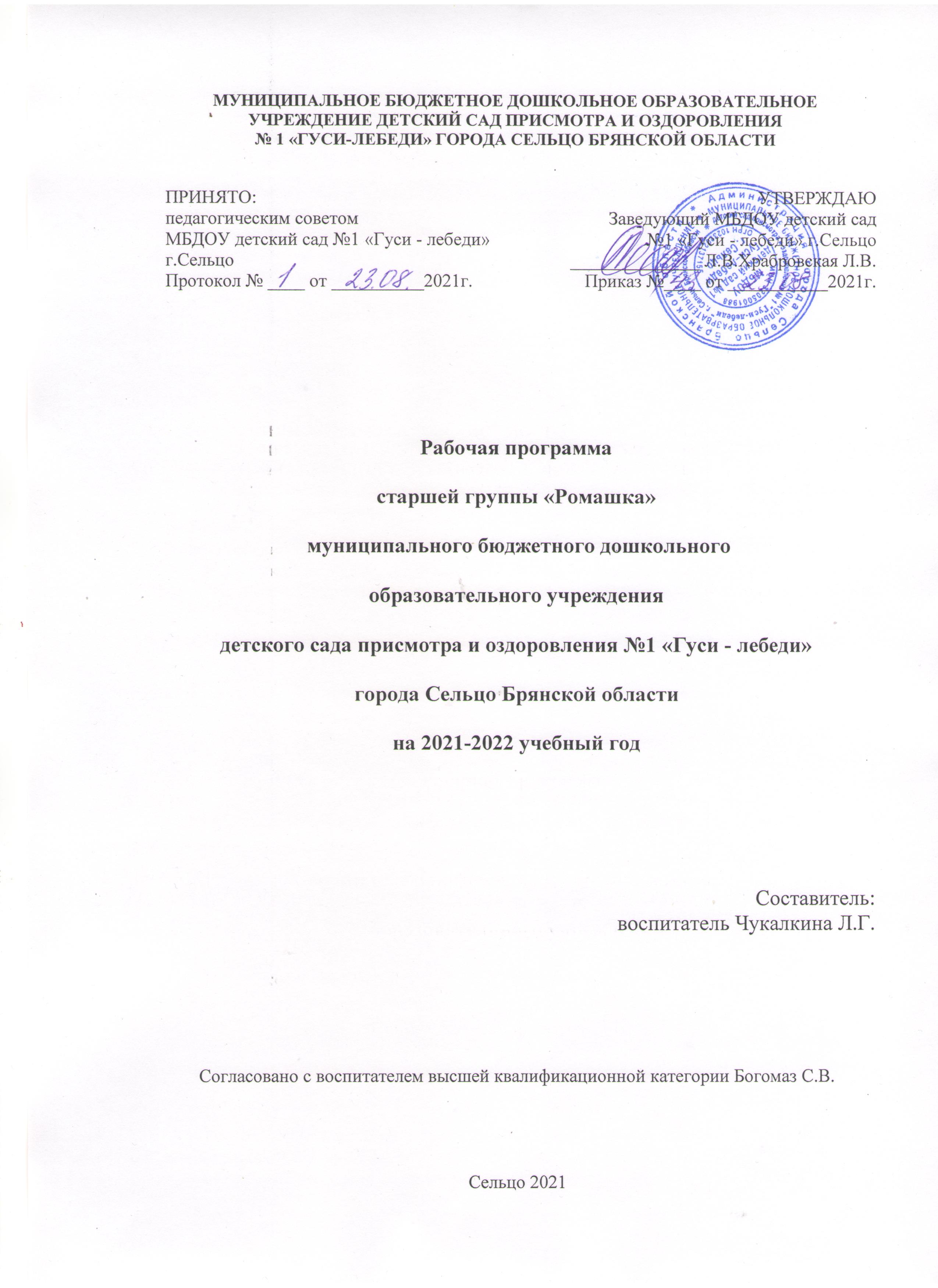 СодержаниеI.Целевой раздел  1.1.Пояснительная записка1.2. Возрастные особенности детей 5-6 лет 1.3. Целевые ориентирыII.Организационный раздел2.1.Организация режима пребывания детей в ДОУ2.2. Перечень основных видов НОД2.3. Комплексно -  тематическое планирование2.4. Предметно-развивающая средаIII.Содержательный раздел Содержание психолого-педагогической работы3.1.Образовательная область «Физическое развитие» (перспективное планирование) 3.2.Образовательная область «Социально-коммуникативное развитие» (перспективное планирование)3.3.Образовательная область «Познавательное развитие» (перспективное планирование)3.4. Образовательная область «Речевое развитие» (перспективное планирование)3.5. Образовательная область «Художественно-эстетическое развитие» (перспективное планирование) IV. Тематическое планирование учебно-воспитательного процесса.Перспективный план развлеченийV. Тематическое планирование учебно-воспитательного процессаОрганизованной образовательной деятельности на прогулкеVI. План работы с родителями Учебно – методическая литератураI. ЦЕЛЕВОЙ РАЗДЕЛ1.1. Пояснительная запискаЦели и задачи реализации Программы       Рабочая программа старшей группы «Ромашка» составлена с учетом требований основной общеобразовательной программы МБДОУ детского сада №1 «Гуси – лебеди» г.Сельцо.     С детьми данной группы работают воспитатели и следующие специалисты: музыкальный руководитель, воспитатели. Педагоги организуют образовательную деятельность, осуществляемую в процессе организации различных видов деятельности, образовательную деятельность, осуществляемую в ходе режимных моментов, самостоятельную деятельность, организуют взаимодействие с семьями воспитанников в соответствии с требованиями ФГОС.      Ведущие цели Программы — создание благоприятных условий для полноценного проживания ребенком дошкольного детства, формирование основ базовой культуры личности, всестороннее развитие психических и физических качеств в соответствии с возрастными и индивидуальными особенностями, подготовка к жизни в современном обществе, к обучению в школе, обеспечение безопасности жизнедеятельности дошкольника.Особое внимание уделяется развитию личности ребенка, сохранению и укреплению здоровья детей, а также воспитанию у дошкольников таких качеств, как:• патриотизм;• активная жизненная позиция;• творческий подход в решении различных жизненных ситуаций;• уважение к традиционным ценностям.Эти цели реализуются в процессе разнообразных видов детской деятельности: игровой, коммуникативной, трудовой, познавательно-исследовательской, продуктивной, музыкально-художественной, чтения.     Настоящая рабочая программа разработана на основе основной образовательной программы дошкольного образования муниципального бюджетного дошкольного образовательного учреждения детского сада присмотра и оздоровления №1 «Гуси - лебеди» города Сельцо Брянской области на 2021 – 2026 учебные годы.                      Рабочая программа определяет содержание и организацию воспитательно-образовательного процесса для детей старшей группы и направлена на формирование общей культуры, развитие физических, интеллектуальных и личностных качеств, формирование предпосылок учебной деятельности, обеспечивающих социальную успешность, сохранение и укрепление здоровья детей.      Исходя из поставленной цели, формируются следующие задачи:1.Укрепление здоровья, приобщение к здоровому образу жизни, развитие двигательной и гигиенической культуры детей.2. Развитие гуманистической направленности отношения детей к миру, воспитание культуры общения, эмоциональной отзывчивости и доброжелательности к людям.3. Развитие эстетических чувств детей, творческих способностей, эмоционально-ценностных ориентаций, приобщение воспитанников к искусству и художественной литературе.4. Развитие познавательной активности, познавательных интересов. Интеллектуальных способностей детей, самостоятельности и инициативы, стремления к активной деятельности и творчеству.       Таким образом, решение программных задач осуществляется в совместной деятельности взрослых и детей и самостоятельной деятельности детей не только в рамках непосредственно образовательной деятельности, но и при проведении режимных моментов в соответствии со спецификой дошкольного образования. Содержание рабочей программы включает совокупность образовательных областей, которые обеспечивают разностороннее развитие детей с учетом их возрастных и индивидуальных особенностей по основным направлениям: физическому, социально-личностному, познавательно- речевому и художественно-эстетическому.1.2. Возрастные особенности детей   5 - 6 летДети шестого года жизни уже могут распределять роли до начала игры
и строить свое поведение, придерживаясь роли. Игровое взаимодействие
сопровождается речью, соответствующей и по содержанию, и интонационно взятой роли. Речь, сопровождающая реальные отношения детей, отличается от ролевой речи. Дети начинают осваивать социальные отношения и понимать подчиненность позиций в различных видах деятельности
взрослых, одни роли становятся для них более привлекательными, чем
другие. При распределении ролей могут возникать конфликты, связанные
с субординацией ролевого поведения. Наблюдается организация игрового
пространства, в котором выделяются смысловой «центр» и «периферия». (В игре «Больница» таким центром оказывается кабинет врача, в игре «Парикмахерская» — зал стрижки, а зал ожидания выступает в качестве
периферии игрового пространства.) Действия детей в играх становятся
разнообразными.
Развивается изобразительная деятельность детей. Это возраст наиболее активного рисования. В течение года дети способны создать до
двух тысяч рисунков. Рисунки могут быть самыми разными по содержанию: это и жизненные впечатления детей, и воображаемые ситуации, и
иллюстрации к фильмам и книгам. Обычно рисунки представляют собой
схематичные изображения различных объектов, но могут отличаться
оригинальностью композиционного решения, передавать статичные и схематичные изображения различных объектов, но могут отличаться
оригинальностью композиционного решения, передавать статичные и
динамичные отношения. Рисунки приобретают сюжетный характер; достаточно часто встречаются многократно повторяющиеся сюжеты с
небольшими или, напротив, существенными изменениями. Изображение
человека становится более детализированным и пропорциональным. По рисунку можно судить о половой принадлежности и эмоциональном
состоянии изображенного человека.
Конструирование характеризуется умением анализировать условия, в которых протекает эта деятельность. Дети используют и называют различные детали деревянного конструктора. Могут заменить детали постройки в зависимости от имеющегося материала. Овладевают обобщенным
способом обследования образца. Дети способны выделять основные
части предполагаемой постройки. Конструктивная деятельность может
осуществляться на основе схемы, по замыслу и по условиям. Появляется
конструирование в ходе совместной деятельности.
Дети могут конструировать из бумаги, складывая ее в несколько раз (два, четыре, шесть сгибаний); из природного материала. Они осваивают
два способа конструирования: 1) от природного материала к художественному образу (ребенок «достраивает» природный материал до целостного
два способа конструирования: 1) от природного материала к художественному образу (ребенок «достраивает» природный материал до целостного
образа, дополняя его различными деталями); 2) от художественного образа
к природному материалу (ребенок подбирает необходимый материал, для
того чтобы воплотить образ).Продолжает совершенствоваться восприятие цвета, формы и величины, строения предметов; систематизируются представления детей. Они
называют не только основные цвета и их оттенки, но и промежуточные
цветовые оттенки; форму прямоугольников, овалов, треугольников. Воспринимают величину объектов, легко выстраивают в ряд — по возрастанию или убыванию — до 10 различных предметов.
Однако дети могут испытывать трудности при анализе пространственного положения объектов, если сталкиваются с несоответствием
формы и их пространственного расположения. Это свидетельствует о том, что в различных ситуациях восприятие представляет для дошкольников
известные сложности, особенно если они должны одновременно учитывать несколько различных и при этом противоположных признаков.В старшем дошкольном возрасте продолжает развиваться образное
мышление. Дети способны не только решить задачу в наглядном плане, но
и совершить преобразования объекта, указать, в какой последовательности объекты вступят во взаимодействие и т. д. Однако подобные решения
окажутся правильными только в том случае, если дети будут применять
адекватные мыслительные средства. Среди них можно выделить схематизированные представления, которые возникают в процессе наглядного
моделирования; комплексные представления, отражающие представления
детей о системе признаков, которыми могут обладать объекты, а также
представления, отражающие стадии преобразования различных объектов
и явлений (представления о цикличности изменений): представления
о смене времен года, дня и ночи, об увеличении и уменьшении объектов
в результате различных воздействий, представления о развитии и т. д.Кроме того, продолжают совершенствоваться обобщения, что является основой словесно-логического мышления. В дошкольном возрасте у
детей еще отсутствуют представления о классах объектов. Дети группируют объекты по признакам, которые могут изменяться, однако начинают
формироваться операции логического сложения и умножения классов.
Так, например, старшие дошкольники при группировке объектов могут
учитывать два признака: цвет и форму (материал) и т. д.
Как показали исследования отечественных психологов, дети старшего
дошкольного возраста способны рассуждать и давать адекватные причинные объяснения, если анализируемые отношения не выходят за пределы
их наглядного опыта.
Развитие воображения в этом возрасте позволяет детям сочинять до-
статочно оригинальные и последовательно разворачивающиеся истории.
Воображение будет активно развиваться лишь при условии проведения
специальной работы по его активизации.
Продолжают развиваться устойчивость, распределение, переключаемость внимания. Наблюдается переход от непроизвольного к произвольному вниманию.
Продолжает совершенствоваться речь, в том числе ее звуковая сторона.
Дети могут правильно воспроизводить шипящие, свистящие и сонорные
звуки. Развиваются фонематический слух, интонационная выразительность
речи при чтении стихов в сюжетно-ролевой игре и в повседневной жизни.
Совершенствуется грамматический строй речи. Дети используют
практически все части речи, активно занимаются словотворчеством. Богаче
становится лексика: активно используются синонимы и антонимы.
Развивается связная речь. Дети могут пересказывать, рассказывать по
картинке, передавая не только главное, но и детали.
Достижения этого возраста характеризуются распределением ролей
в игровой деятельности; структурированием игрового пространства; дальнейшим развитием изобразительной деятельности, отличающейся высокой продуктивностью; применением в конструировании обобщенного способа обследования образца; усвоением обобщенных способов изображения предметов одинаковой формы.
Восприятие в этом возрасте характеризуется анализом сложных форм
объектов; развитие мышления сопровождается освоением мыслительных
средств (схематизированные представления, комплексные представления,
представления о цикличности изменений); развиваются умение обобщать,
причинное мышление, воображение, произвольное внимание, речь, образ Я.1.3.Целевые ориентиры на этапезавершения дошкольного образования• Ребенок овладевает основными культурными средствами, способами деятельности, проявляет инициативу и самостоятельность в разных видах деятельности — игре, общении, познавательно-исследовательской деятельности, конструировании и др.; способен выбирать себе род занятий, участников по совместной деятельности.• Ребенок обладает установкой положительного отношения к миру, к разным видам труда, другим людям и самому себе, обладает чувством собственного достоинства; активно взаимодействует со сверстниками и взрослыми, участвует в совместных играх.• Способен договариваться, учитывать интересы и чувства других, сопереживать неудачам и радоваться успехам других, адекватно проявляет свои чувства, в том числе чувство веры в себя, старается разрешать конфликты. Умеет выражать и отстаивать свою позицию по разным вопросам.• Способен сотрудничать и выполнять как лидерские, так и исполнительские функции в совместной деятельности.• Понимает, что все люди равны вне зависимости от их социального происхождения, этнической принадлежности, религиозных и других верований, их физических и психических особенностей.• Проявляет эмпатию по отношению к другим людям, готовность прийти на помощь тем, кто в этом нуждается.• Проявляет умение слышать других и стремление быть понятымдругими.• Ребенок обладает развитым воображением, которое реализуется в разных видах деятельности, и прежде всего в игре; владеет разными формами и видами игры, различает условную и реальную ситуации; умеет подчиняться разным правилам и социальным нормам. Умеет распознавать различные ситуации и адекватно их оценивать.• Ребенок достаточно хорошо владеет устной речью, может выражать свои мысли и желания, использовать речь для выражения своих мыслей, чувств и желаний, построения речевого высказывания в ситуации общения, выделять звуки в словах, у ребенка складываются предпосылки грамотности.• У ребенка развита крупная и мелкая моторика; он подвижен, вынослив, владеет основными движениями, может контролировать свои движения и управлять ими.• Ребенок способен к волевым усилиям, может следовать социальным нормам поведения и правилам в разных видах деятельности, во взаимоотношениях со взрослыми и сверстниками, может соблюдать правила безопасного поведения и навыки личной гигиены.• Проявляет ответственность за начатое дело.• Ребенок проявляет любознательность, задает вопросы взрослым и сверстникам, интересуется причинно-следственными связями, пытается самостоятельно придумывать объяснения явлениям природы и поступкам людей; склонен наблюдать, экспериментировать. Обладает начальными знаниями о себе, о природном и социальном мире, в котором он живет; знаком с произведениями детской литературы, обладает элементарными представлениями из области живой природы, естествознания, математики, истории и т.п.; способен к принятию собственных решений, опираясь на свои знания и умения в различных видах деятельности.• Открыт новому, то есть проявляет желание узнавать новое, самостоятельно добывать новые знания; положительно относится к обучению в школе.• Проявляет уважение к жизни (в различных ее формах) и заботу об окружающей среде.• Эмоционально отзывается на красоту окружающего мира, произведения народного и профессионального искусства (музыку, танцы, театральную деятельность, изобразительную деятельность и т. д.).• Проявляет патриотические чувства, ощущает гордость за свою страну, ее достижения, имеет представление о ее географическом разнообразии, многонациональности, важнейших исторических событиях.• Имеет первичные представления о себе, семье, традиционных семейных ценностях, включая традиционные гендерные ориентации, проявляет уважение к своему и противоположному полу.• Соблюдает элементарные общепринятые нормы, имеет первичные ценностные представления о том, «что такое хорошо и что такое плохо», стремится поступать хорошо; проявляет уважение к старшим и заботу о младших.• Имеет начальные представления о здоровом образе жизни. Воспринимает здоровый образ жизни как ценность.II.Организационный  раздел2.1. Организация режима пребывания детей в образовательном учреждении. Описание ежедневной организации жизни и деятельности детей зависимости от их возрастных и индивидуальных особенностей и социального заказ родителей, предусматривающая личностно – ориентированные подходы к организации всех видов детской деятельности.Режим дня.При организации режима учитываются сезонные особенности. Поэтому в детском саду имеется сезонные режимы с постепенным переходом от одного к другому.          Режим дня составлен с расчетом на 10,5-часовое пребывание ребенка в детском саду.В представленном режиме дня выделено специальное время для чтения детям. Это не является обязательным элементом режима дня, и чтение может быть заменено самостоятельной деятельностью детей.Режим дня в холодный период годаСтаршая группаРежим дня в тёплый период годаСтаршая группа2.2. Перечень основных видов организованной образовательной деятельности                                         в старшей группе   По действующему СанПиН для детей возраста от 5 до 6 лет планируют не более 13 занятий в неделю продолжительностью не более 25 минут (Постановление Главного государственного врача Российской Федерации от 28.09.2020г. №28 «Об утверждении санитарных правил СП2.4. 3648-20 «Санитарно-эпидемиологические требования к организациям воспитания и обучения, отдыха и оздоровления детей и молодежи»).       Программа разработана в соответствии с культурно-историческими подходами к проблеме развития детей дошкольного возраста, сочетает принципы научной обоснованности и практической применимости. Ее реализация основывается на комплексно-тематическом принципе построения образовательного процесса, принципах целостности и интеграции дошкольного образования, строится на адекватных возрасту видах деятельности и формах работы с детьми.                                                                         Программа обеспечивает осуществление образовательного процесса в двух основных организационных моделях, включающих совместную деятельность взрослого и детей, самостоятельную деятельность детей; предусматривает внедрение адекватной возрастным возможностям учебной модели при осуществлениях образовательного процесса с детьми, обеспечивает преемственность с примерными основными общеобразовательными программами дошкольного образования. Программа направлена на всестороннее физическое, социально- личностное, познавательно-речевое, художественно-эстетическое развитие.Режим непосредственной образовательной деятельностиМБДОУ детского сада №1«Гуси лебеди» г.Сельцо в старшей группе на 2021 – 2022гг.2.3 Комплексно-тематическое планирование в старшей группе2.4. Предметно-развивающая средаРазвивающая предметно-пространственная среда обеспечивает:реализацию различных образовательных программ; учет национально-культурных, климатических условий, в которых осуществляется  образовательная деятельность; учет возрастных особенностей детей. Развивающая  среда  построена  на  следующих  принципах:1) насыщенность; 2) трансформируемость; 3) полифункциональность; 4) вариативность; 5) доступность; 6) безопасность. Насыщенность среды соответствует возрастным возможностям детей и содержанию Программы. Образовательное пространство оснащено средствами обучения и воспитания, соответствующими материалами, игровым, спортивным, оздоровительным оборудованием, инвентарем, которые обеспечивают: игровую, познавательную, исследовательскую и творческую активность всех воспитанников, экспериментирование с доступными детям материалами (в том числе с песком и водой); двигательную активность, в том числе развитие крупной и мелкой моторики, участие в подвижных играх и соревнованиях; эмоциональное благополучие детей во взаимодействии с предметно-пространственным окружением; возможность самовыражения детей. Трансформируемость пространства дает возможность изменений предметно-пространственной среды в зависимости от образовательной ситуации, в том числе от меняющихся интересов и возможностей детей; Полифункциональность материалов позволяет разнообразно использовать различные составляющих предметной среды: детскую мебель, маты, мягкие модули, ширмы, природные материалы, пригодные в разных видах детской активности (в том числе в качестве предметов-заместителей в детской игре). Вариативность среды позволяет создать различные пространства (для игры, конструирования, уединения и пр.), а также разнообразный материал, игры, игрушки и оборудование, обеспечивают свободный выбор детей. Игровой материал периодически сменяется, что стимулирует игровую, двигательную, познавательную и исследовательскую активность детей. Доступность среды создает условия для свободного доступа детей к играм, игрушкам, материалам, пособиям, обеспечивающим все основные виды детской активности; исправность и сохранность материалов и оборудования. Безопасность предметно-пространственной среды обеспечивает соответствие всех ее элементов требованиям по надежности и безопасности их использования.III.  Содержательный  раздел  Содержание психолого-педагогической работы.3.1. Образовательная область «Физическое развитие»Перспективный план работы по образовательной области «Физическое развитие»Формирование начальных представлений о здоровом образе жизниРасширять представления об особенностях функционирования и целостности человеческого организма. Акцентировать внимание детей на особенностях их организма и здоровья («Мне нельзя есть апельсины — у меня
аллергия», «Мне нужно носить очки»). Расширять представления о составляющих (важных компонентах) здорового образа жизни (правильное питание, движение, сон и солнце, воздух и вода — наши лучшие друзья) и факторах, разрушающих здоровье.
Формировать представления о зависимости здоровья человека от правильного питания; умения определять качество продуктов, основываясь на сенсорных ощущениях.
Расширять представления о роли гигиены и режима дня для здоровья
человека.
Формировать представления о правилах ухода за больным (заботиться о нем, не шуметь, выполнять его просьбы и поручения). Воспитывать сочувствие к болеющим. Формировать умение характеризовать свое самочувствие. Знакомить детей с возможностями здорового человека. Формировать у детей потребность в здоровом образе жизни. Прививать интерес к физической культуре и спорту и желание заниматься физкультурой и спортом.
Знакомить с доступными сведениями из истории олимпийского движения.
Знакомить с основами техники безопасности и правилами поведения
в спортивном зале и на спортивной площадке.	Физическая культураПродолжать формировать правильную осанку; умение осознанно выполнять движения.
Совершенствовать двигательные умения и навыки детей.
Развивать быстроту, силу, выносливость, гибкость.
Закреплять умение легко ходить и бегать, энергично отталкиваясь от опоры.
Учить бегать наперегонки, с преодолением препятствий.
Учить лазать по гимнастической стенке, меняя темп.
Учить прыгать в длину, в высоту с разбега, правильно разбегаться,
отталкиваться и приземляться в зависимости от вида прыжка, прыгать
на мягкое покрытие через длинную скакалку, сохранять равновесие при приземлении.
Учить сочетать замах с броском при метании, подбрасывать и ловить мяч
одной рукой, отбивать его правой и левой рукой на месте и вести при ходьбе.
Учить ходить на лыжах скользящим шагом, подниматься на склон,
спускаться с горы, кататься на двухколесном велосипеде, кататься на само-
кате, отталкиваясь одной ногой (правой и левой). Учить ориентироваться в пространстве.
Учить элементам спортивных игр, играм с элементами соревнования, играм-эстафетам.
Приучать помогать взрослым готовить физкультурный инвентарь
к занятиям физическими упражнениями, убирать его на место.
Поддерживать интерес детей к различным видам спорта, сообщать им
некоторые сведения о событиях спортивной жизни страны.
Подвижные игры. Продолжать учить детей самостоятельно организовывать знакомые подвижные игры, проявляя инициативу и творчество.
Воспитывать у детей стремление участвовать в играх с элементами
соревнования, играх-эстафетах. Учить спортивным играм и упражнениям.Тематическое планирование учебно-воспитательного процесса. Образовательная область«Физическое развитие». Физическая культура3.2. ОБРАЗОВАТЕЛЬНАЯ ОБЛАСТЬ«СОЦИАЛЬНО-КОММУНИКАТИВНОЕ РАЗВИТИЕ»Социализация, развитие общения, нравственное воспитаниеВоспитывать дружеские взаимоотношения между детьми; привычку
сообща играть, трудиться, заниматься; стремление радовать старших
хорошими поступками; умение самостоятельно находить общие интересные занятия.
Воспитывать уважительное отношение к окружающим.
Учить заботиться о младших, помогать им, защищать тех, кто слабее.
Формировать такие качества, как сочувствие, отзывчивость.
Воспитывать скромность, умение проявлять заботу об окружающих,
с благодарностью относиться к помощи и знакам внимания.
Формировать умение оценивать свои поступки и поступки сверстников. Развивать стремление детей выражать свое отношение к окружающему, самостоятельно находить для этого различные речевые средства.Расширять представления о правилах поведения в общественных местах; об обязанностях в группе детского сада, дома.Обогащать словарь детей вежливыми словами (здравствуйте, до свидания, пожалуйста, извините, спасибо и т. д.). Побуждать к использованию в речи фольклора (пословицы, поговорки, потешки и др.). Показать значение родного языка в формировании основ нравственности.Ребенок в семье и сообществеОбраз Я. Расширять представления ребенка об изменении позиции
в связи с взрослением (ответственность за младших, уважение и помощь
старшим, в том числе пожилым людям и т. д.). Через символические и образные средства углублять представления ребенка о себе в прошлом, настоящем и будущем.
Расширять традиционные гендерные представления. Воспитывать
уважительное отношение к сверстникам своего и противоположного пола.
Семья. Углублять представления ребенка о семье и ее истории. Учить
создавать простейшее генеалогическое древо с опорой на историю семьи.
Углублять представления о том, где работают родители, как важен
для общества их труд. Поощрять посильное участие детей в подготовке
различных семейных праздников. Приучать к выполнению постоянных
обязанностей по дому.
Детский сад. Продолжать формировать интерес к ближайшей окружающей среде: к детскому саду, дому, где живут дети, участку детского сада
и др. Обращать внимание на своеобразие оформления разных помещений.
Развивать умение замечать изменения в оформлении помещений, учить объяснять причины таких изменений; высказывать свое мнение
по поводу замеченных перемен, вносить свои предложения о возможных
вариантах оформления. Подводить детей к оценке окружающей среды.Вызывать стремление поддерживать чистоту и порядок в группе, украшать ее произведениями искусства, рисунками. Привлекать к оформлению
групповой комнаты, зала к праздникам. Побуждать использовать созданные детьми изделия, рисунки, аппликации (птички, бабочки, снежинки, веточки с листьями и т. п.). Расширять представления ребенка о себе как о члене коллектива, формировать активную жизненную позицию через участие в совместной проектной деятельности, взаимодействие с детьми других возрастных групп, посильное участие в жизни дошкольного учреждения. Приобщать к мероприятиям, которые проводятся в детском саду, в том числе и совместно с родителями (спектакли, спортивные праздники и развлечения, подготовка выставок детских работ).Самообслуживание, самостоятельность, трудовое воспитаниеКультурно-гигиенические навыки. Формировать у детей привычку
следить за чистотой тела, опрятностью одежды, прически; самостоятельно
чистить зубы, умываться, по мере необходимости мыть руки. следить за
чистотой ногтей; при кашле и чихании закрывать рот и нос платком.Закреплять умение замечать и самостоятельно устранять непорядок
в своем внешнем виде.
Совершенствовать культуру еды: умение правильно пользоваться
столовыми приборами (вилкой, ножом); есть аккуратно, бесшумно, сохраняя правильную осанку за столом; обращаться с просьбой, благодарить.
Самообслуживание. Закреплять умение быстро, аккуратно одеваться
и раздеваться, соблюдать порядок в своем шкафу (раскладывать одежду
в определенные места), опрятно заправлять постель.
Воспитывать умение самостоятельно и своевременно готовить материалы и пособия к занятию, учить самостоятельно раскладывать подготовленные воспитателем материалы для занятий, убирать их, мыть кисточки, розетки для красок, палитру, протирать столы.
Общественно-полезный труд. Воспитывать у детей положительное
отношение к труду, желание выполнять посильные трудовые поручения.
Разъяснять детям значимость их труда.
Воспитывать желание участвовать в совместной трудовой деятельности. Формировать необходимые умения и навыки в разных видах труда.
Воспитывать самостоятельность и ответственность, умение доводить начатое дело до конца. Развивать творчество и инициативу при выполнении
различных видов труда.
Знакомить детей с наиболее экономными приемами работы. Воспитывать культуру трудовой деятельности, бережное отношение к материалам
и инструментам. Учить оценивать результат своей работы (с помощью взрослого). Воспитывать дружеские взаимоотношения между детьми; привычку играть, трудиться, заниматься сообща. Развивать желание помогать друг другу. Формировать у детей предпосылки (элементы) учебной деятельности. Продолжать развивать внимание, умение понимать поставленную задачу (что нужно делать), способы ее достижения (как делать); воспитывать усидчивость; учить проявлять настойчивость, целеустремленность в достижении конечного результата.
Продолжать учить детей помогать взрослым поддерживать порядок
в группе: протирать игрушки, строительный материал и т. п.
Формировать умение наводить порядок на участке детского сада (под-
метать и очищать дорожки от мусора, зимой — от снега, поливать песок
в песочнице и пр.).Приучать добросовестно выполнять обязанности дежурных по столовой: сервировать стол, приводить его в порядок после еды.
Труд в природе. Поощрять желание выполнять различные поручения, связанные с уходом за животными и растениями в уголке природы; обязанности дежурного в уголке природы (поливать комнатные растения, рыхлить почву и т. д.).Привлекать детей к помощи взрослым и посильному труду в природе:
осенью — к уборке овощей на огороде, сбору семян, пересаживанию цветущих растений из грунта в уголок природы; зимой — к сгребанию снега
к стволам деревьев и кустарникам, выращиванию зеленого корма для птиц
и животных (обитателей уголка природы), посадке корнеплодов, к созданию фигур и построек из снега; весной — к посеву семян овощей, цветов,
высадке рассады; летом — к рыхлению почвы, поливке грядок и клумб.
Уважение к труду взрослых. Расширять представления детей о труде
взрослых, результатах труда, его общественной значимости. Формировать
бережное отношение к тому, что сделано руками человека. Прививать детям чувство благодарности к людям за их труд.Формирование основ безопасностиБезопасное поведение в природе. Формировать основы экологической
культуры и безопасного поведения в природе.
Формировать понятия о том, что в природе все взаимосвязано, что
человек не должен нарушать эту взаимосвязь, чтобы не навредить животному и растительному миру. Знакомить с явлениями неживой природы (гроза, гром, молния, радуга), с правилами поведения при грозе.
Знакомить детей с правилами оказания первой помощи при ушибах
и укусах насекомых.
Безопасность на дорогах. Уточнять знания детей об элементах дороги (проезжая часть, пешеходный переход, тротуар), о движении транс порта, о работе светофора. Знакомить с названиями ближайших к детскому саду улиц и улиц, на которых живут дети.
Знакомить с правилами дорожного движения, правилами передвижения пешеходов и велосипедистов.Продолжать знакомить с дорожными знаками: «Дети», «Остановка
трамвая», «Остановка автобуса», «Пешеходный переход», «Пункт первой медицинской помощи», «Пункт питания», «Место стоянки», «Въезд
запрещен», «Дорожные работы», «Велосипедная дорожка». Безопасность собственной жизнедеятельности. Закреплять основы
безопасности жизнедеятельности человека.
Продолжать знакомить с правилами безопасного поведения во время
игр в разное время года (купание в водоемах, катание на велосипеде, на
санках, коньках, лыжах и др.). Расширять знания об источниках опасности в быту (электроприборы, газовая плита, утюг и др.). Закреплять навыки безопасного пользования бытовыми предметами.
Уточнять знания детей о работе пожарных, о причинах пожаров, об
элементарных правилах поведения во время пожара. Знакомить с работой службы спасения — МЧС. Закреплять знания о том, что в случае
необходимости взрослые звонят по телефонам «01», «02», «03».Формировать умение обращаться за помощью к взрослым.
Учить называть свое имя, фамилию, возраст, домашний адрес, телефон.3.3.Образовательная область «Познавательное развитие»Формирование элементарных математических представленийКоличество и счет. Учить создавать множества (группы предметов) из разных по качеству элементов (предметов разного цвета, раз-
мера, формы, назначения; звуков, движений); разбивать множества на
части и воссоединять их; устанавливать отношения между целым множеством и каждой его частью, понимать, что множество больше части,
а часть меньше целого множества; сравнивать разные части множества
на основе счета и соотнесения элементов (предметов) один к одному;
определять большую (меньшую) часть множества или их равенство.
Учить считать до 10; последовательно знакомить с образованием каждого числа в пределах от 5 до 10 (на наглядной основе).
Сравнивать рядом стоящие числа в пределах 10 на основе сравнения
конкретных множеств; получать равенство из неравенства (неравенство из
равенства), добавляя к меньшему количеству один предмет или убирая из
большего количества один предмет («7 меньше 8, если к 7 добавить один
предмет, будет 8, поровну», «8 больше 7; если из 8 предметов убрать один,
то станет по 7, поровну»). Формировать умение понимать отношения рядом стоящих чисел (5 < 6 на 1, 6 > 5 на 1).
Отсчитывать предметы из большого количества по образцу и задан-
ному числу (в пределах 10). Совершенствовать умение считать в прямом и обратном порядке (в пределах 10). Считать предметы на ощупь, считать и воспроизводить количество звуков, движений по образцу и заданному числу (в пределах 10). Познакомить с цифрами от 0 до 9.
Познакомить с порядковым счетом в пределах 10, учить различать вопросы «Сколько?», «Который?» («Какой?») и правильно отвечать на них.
Продолжать формировать представление о равенстве: определять
равное количество в группах, состоящих из разных предметов; правильно
обобщать числовые значения на основе счета и сравнения групп (здесь
5 петушков, 5 матрешек, 5 машин — всех игрушек поровну — по 5).
Упражнять детей в понимании того, что число не зависит от величины предметов, расстояния между предметами, формы, их расположения, а также направления счета (справа налево, слева направо, с
любого предмета). Познакомить с количественным составом числа из единиц в пределах 5 на конкретном материале: 5 — это один, еще один, еще один, еще один и еще один.
Величина. Учить устанавливать размерные отношения между
5–10 предметами разной длины (высоты, ширины) или толщины: систематизировать предметы, располагая их в возрастающем (убывающем)
порядке по величине; отражать в речи порядок расположения предметов
и соотношение между ними по размеру: «Розовая лента — самая широкая,
фиолетовая — немного уже, красная — еще уже, но она шире желтой, а зеленая уже желтой и всех остальных лент» и т. д.
Сравнивать два предмета по величине (длине, ширине, высоте) опосредованно — с помощью третьего (условной меры), равного одному из сравниваемых предметов. Развивать глазомер, умение находить предметы длиннее (короче), выше (ниже), шире (уже), толще (тоньше) образца и равные ему.
Формировать понятие о том, что предмет (лист бумаги, лента, круг, квадрат и др.) можно разделить на несколько равных частей (на две, четыре). Учить называть части, полученные от деления, сравнивать целое
и части, понимать, что целый предмет больше каждой своей части, а часть
меньше целого.
Форма. Познакомить детей с овалом на основе сравнения его с кругом
и прямоугольником. Дать представление о четырехугольнике: подвести к пониманию того, что квадрат и прямоугольник являются разновидностями четырехугольника.
Развивать у детей геометрическую зоркость: умение анализировать и
сравнивать предметы по форме, находить в ближайшем окружении предметы одинаковой и разной формы: книги, картина, одеяла, крышки столов — прямоугольные, поднос и блюдо — овальные, тарелки — круглые и т. д.
Развивать представления о том, как из одной формы сделать другую.
Ориентировка в пространстве. Совершенствовать умение ориентироваться
в окружающем пространстве; понимать смысл пространственных отношений (вверху — внизу, впереди (спереди) — сзади (за), слева — справа, между, рядом с, около); двигаться в заданном направлении, меняя его по сигналу, а также в соответствии со знаками — указателями направления движения (вперед, назад, налево, направо и т. п.); определять свое местонахождение среди окружающих людей и предметов: «Я стою между Олей и Таней, за Мишей, позади (сзади) Кати, перед Наташей, около Юры»; обозначать в речи взаимное расположение предметов: «Справа от куклы сидит заяц, а слева от куклы стоит лошадка, сзади — мишка, а впереди — машина».
Учить ориентироваться на листе бумаги (справа — слева, вверху — внизу, в середине, в углу). Ориентировка во времени. Дать детям представление о том, что утро, вечер, день и ночь составляют сутки.Учить на конкретных примерах устанавливать последовательность
различных событий: что было раньше (сначала), что позже (потом), определять, какой день сегодня, какой был вчера, какой будет завтра.Тематическое планирование воспитательно - образовательного процессаОбразовательная область «Познавательное развитие»Формирование элементарных математических представленийРазвитие познавательно-исследовательской деятельностиПознавательно-исследовательская деятельность. Закреплять умение использовать обобщенные способы обследования объектов с помощью специально разработанной системы сенсорных эталонов, перцептивных действий.
Побуждать устанавливать функциональные связи и отношения
между системами объектов и явлений, применяя различные средства
познавательных действий. Способствовать самостоятельному использованию действий экспериментального характера для выявления скрытых
свойств. Закреплять умение получать информацию о новом объекте в процессе его исследования. Развивать умение детей действовать в соответствии с предлагаемым алгоритмом. Формировать умение определять алгоритм собственной деятельности; с помощью взрослого составлять модели и использовать их в познавательно-исследовательской деятельности.
Сенсорное развитие. Развивать восприятие, умение выделять разнообразные свойства и отношения предметов (цвет, форма, величина, расположение в пространстве и т. п.), включая органы чувств: зрение, слух, осязание, обоняние, вкус.
Продолжать знакомить с цветами спектра: красный, оранжевый, желтый, зеленый, голубой, синий, фиолетовый (хроматические) и белый, серый и черный (ахроматические). Учить различать цвета по светлоте
и насыщенности, правильно называть их. Показать детям особенности
расположения цветовых тонов в спектре.
Продолжать знакомить с различными геометрическими фигурами, учить использовать в качестве эталонов плоскостные и объемные
формы.
Формировать умение обследовать предметы разной формы; при обследовании включать движения рук по предмету. Расширять представления
о фактуре предметов (гладкий, пушистый, шероховатый и т. п.). Совершенствовать глазомер.
Развивать познавательно-исследовательский интерес, показывая занимательные опыты, фокусы, привлекая к простейшим экспериментам.
Проектная деятельность. Создавать условия для реализации детьми
проектов трех типов: исследовательских, творческих и нормативных.
Развивать проектную деятельность исследовательского типа. Организовывать презентации проектов. Формировать у детей представления об
авторстве проекта.
Создавать условия для реализации проектной деятельности творческого типа. (Творческие проекты в этом возрасте носят индивидуальный характер.) Способствовать развитию проектной деятельности нормативного типа. (Нормативная проектная деятельность — это проектная деятельность, направленная на выработку детьми норм и правил поведения в детском
коллективе.)
Дидактические игры. Организовывать дидактические игры, объединяя детей в подгруппы по 2–4 человека; учить выполнять правила
игры. Развивать в играх память, внимание, воображение, мышление, речь, сенсорные способности детей. Учить сравнивать предметы, подмечать незначительные различия в их признаках (цвет, форма, величина, материал), объединять предметы по общим признакам, составлять из части целое (складные кубики, мозаика, пазлы), определять изменения в расположении
предметов (впереди, сзади, направо, налево, под, над, посередине, сбоку). Формировать желание действовать с разнообразными дидактическими играми и игрушками (народными, электронными, компьютерными и др.).Побуждать детей к самостоятельности в игре, вызывая у них эмоционально-положительный отклик на игровое действие.
Учить подчиняться правилам в групповых играх. Воспитывать творческую самостоятельность. Формировать такие качества, как дружелюбие, дисциплинированность. Воспитывать культуру честного соперничества
в играх-соревнованиях.Ознакомление с предметным окружениемПродолжать обогащать представления детей о мире предметов. Объяснять назначение незнакомых предметов. Формировать представление
о предметах, облегчающих труд человека в быту (кофемолка, миксер, мясорубка и др.), создающих комфорт (бра, картины, ковер и т. п.). Объяснять,что прочность и долговечность зависят от свойств и качеств материала, из
которого сделан предмет. Развивать умение самостоятельно определять
материалы, из которых изготовлены предметы, характеризовать свойства
и качества предметов: структуру и температуру поверхности, твердость –
мягкость, хрупкость – прочность, блеск, звонкость.
Побуждать сравнивать предметы (по назначению, цвету, форме, материалу), классифицировать их (посуда – фарфоровая, стеклянная, керамическая, пластмассовая).
Рассказывать о том, что любая вещь создана трудом многих людей
(«Откуда пришел стол?», «Как получилась книжка?» и т. п.). Предметы имеют прошлое, настоящее и будущее.Ознакомление с социальным миромОбогащать представления детей о профессиях.
Расширять представления об учебных заведениях (детский сад, школа, колледж, вуз), сферах человеческой деятельности (наука, искусство,
производство, сельское хозяйство).
Продолжать знакомить с культурными явлениями (цирк, библиотека,
музей и др.), их атрибутами, значением в жизни общества, связанными
с ними профессиями, правилами поведения.
Продолжать знакомить с деньгами, их функциями (средство для оп-
латы труда, расчетов при покупках), бюджетом и возможностями семьи.
Формировать элементарные представления об истории человечества (Древний мир, Средние века, современное общество) через знакомство с произведениями искусства (живопись, скульптура, мифы и легенды народов мира), реконструкцию образа жизни людей разных времен (одежда, утварь, традиции и др.).
Рассказывать детям о профессиях воспитателя, учителя, врача, строителя, работников сельского хозяйства, транспорта, торговли, связи др.;
о важности и значимости их труда; о том, что для облегчения труда используется разнообразная техника. Рассказывать о личностных и деловых
качествах человека-труженика.
Знакомить с трудом людей творческих профессий: художников, писателей, композиторов, мастеров народного декоративно-прикладного искусства; с результатами их труда (картинами, книгами, нотами, предметами
декоративного искусства). Прививать чувство благодарности к человеку за его труд.
Расширять представления о малой Родине. Рассказывать детям
о достопримечательностях, культуре, традициях родного края; о замечательных людях, прославивших свой край.Расширять представления детей о родной стране, о государственных
праздниках (8 Марта, День защитника Отечества, День Победы, Новый
год и т. д.). Воспитывать любовь к Родине.
Формировать представления о том, что Российская Федерация
(Россия) — огромная, многонациональная страна. Рассказывать детям о том, что Москва — главный город, столица нашей Родины. Познакомить
с флагом и гербом России, мелодией гимна.
Расширять представления детей о Российской армии. Воспитывать
уважение к защитникам отечества. Рассказывать о трудной, но почетной
обязанности защищать Родину, охранять ее спокойствие и безопасность; о том, как в годы войн храбро сражались и защищали нашу страну от врагов прадеды, деды, отцы. Приглашать в детский сад военных, ветеранов
из числа близких родственников детей. Рассматривать с детьми картины, репродукции, альбомы с военной тематикой.Ознакомление с миром природыРасширять и уточнять представления детей о природе. Учить наблюдать, развивать любознательность. Закреплять представления о растениях ближайшего окружения: деревьях, кустарниках и травянистых растениях. Познакомить с понятиями «лес», «луг» и «сад». Продолжать знакомить с комнатными растениями. Учить ухаживать за растениями. Рассказать о способах вегетативного размножения растений. Расширять представления о домашних животных, их повадках, зависимости от человека.
Учить детей ухаживать за обитателями уголка природы.
Расширять представления детей о диких животных: где живут, как
добывают пищу и готовятся к зимней спячке (еж зарывается в осенние
листья, медведи зимуют в берлоге). Расширять представления о птицах (на примере ласточки, скворца и др.). Дать детям представления о пресмыкающихся (ящерица, черепаха и др.) и насекомых (пчела, комар, муха и др.). Формировать представления о чередовании времен года, частей суток и их некоторых характеристиках. Знакомить детей с многообразием родной природы; с растениями и животными различных климатических зон.
Показать, как человек в своей жизни использует воду, песок, глину, камни.Использовать в процессе ознакомления с природой произведения
художественной литературы, музыки, народные приметы.
Формировать представления о том, что человек — часть природы и что
он должен беречь, охранять и защищать ее.
Учить укреплять свое здоровье в процессе общения с природой.
Учить устанавливать причинно-следственные связи между природными явлениями (сезон — растительность — труд людей).
Показать взаимодействие живой и неживой природы.
Рассказывать о значении солнца и воздуха в жизни человека, животных и растений.
Сезонные наблюдения Осень. Закреплять представления о том, как похолодание и сокращение продолжительности дня изменяют жизнь растений, животных
и человека. Знакомить детей с тем, как некоторые животные готовятся к зиме
лягушки, ящерицы, черепахи, ежи, медведи впадают в спячку, зайцы
линяют, некоторые птицы (гуси, утки, журавли) улетают в теплые края).
Зима. Расширять и обогащать знания детей об особенностях зимней
природы (холода, заморозки, снегопады, сильные ветры), особенностях
деятельности людей в городе, на селе. Познакомить с таким природным
явлением, как туман.
Весна. Расширять и обогащать знания детей о весенних изменениях
в природе: тает снег, разливаются реки, прилетают птицы, травка и цветы
быстрее появляются на солнечной стороне, чем в тени. Наблюдать гнездование птиц (ворон и др.).
Лето. Расширять и обогащать представления о влиянии тепла, солнечного света на жизнь людей, животных и растений (природа «расцветает», много ягод, фруктов, овощей; много корма для зверей, птиц и их
детенышей). Дать представления о съедобных и несъедобных грибах (съедобные — маслята, опята, лисички и т. п.; несъедобные — мухомор, ложный опенок).Тематическое планирование воспитательно - образовательного процессаОбразовательная область «Познавательное развитие»Познавательно – исследовательская деятельность. Социально – культурные ценности. Ознакомление с миром природы3.4.Образовательная область «Речевое развитие»Развитие речиРазвивающая речевая среда. Продолжать развивать речь как средство
общения. Расширять представления детей о многообразии окружающего
мира. Предлагать для рассматривания изделия народных промыслов, мини-коллекции (открытки, марки, монеты, наборы игрушек, выполненных
из определенного материала), иллюстрированные книги (в том числе знакомые сказки с рисунками разных художников), открытки, фотографии
с достопримечательностями родного края, Москвы, репродукции картин
(в том числе из жизни дореволюционной России).
Поощрять попытки ребенка делиться с педагогом и другими детьми разнообразными впечатлениями, уточнять источник полученной информации
(телепередача, рассказ близкого человека, посещение выставки, детского
спектакля и т. д.).
В повседневной жизни, в играх подсказывать детям формы выражения
вежливости (попросить прощения, извиниться, поблагодарить, сделать
комплимент).
Учить детей решать спорные вопросы и улаживать конфликты с помощью речи: убеждать, доказывать, объяснять.
Формирование словаря. Обогащать речь детей существительными, обозначающими предметы бытового окружения; прилагательными, характеризующими свойства и качества предметов; наречиями, обозначающими взаимоотношения людей, их отношение к труду.
Упражнять в подборе существительных к прилагательному (белый — снег, сахар, мел), слов со сходным значением (шалун — озорник — проказник), с противоположным значением (слабый — сильный,
пасмурно — солнечно). Помогать детям употреблять в речи слова в точном соответствии со смыслом.
Звуковая культура речи. Закреплять правильное, отчетливое произнесение звуков. Учить различать на слух и отчетливо произносить сходные по артикуляции и звучанию согласные звуки: с — з, с — ц, ш — ж, ч — ц,
с — ш, ж — з, л — р.
Продолжать развивать фонематический слух. Учить определять место
звука в слове (начало, середина, конец). Отрабатывать интонационную выразительность речи.
Грамматический строй речи. Совершенствовать умение согласовывать слова в предложениях: существительные с числительными (пять
груш, трое ребят) и прилагательные с существительными (лягушка — зеленое брюшко). Помогать детям замечать неправильную постановку ударения в слове, ошибку в чередовании согласных, предоставлять возможность самостоятельно ее исправить.
Знакомить с разными способами образования слов (сахарница, хлебница; масленка, солонка; воспитатель, учитель, строитель).
Упражнять в образовании однокоренных слов (медведь — медведица — медвежонок — медвежья), в том числе глаголов с приставками (забежал — выбежал — перебежал).
Помогать детям правильно употреблять существительные множественного числа в именительном и винительном падежах; глаголы в повелительном наклонении; прилагательные и наречия в сравнительной степени; несклоняемые существительные.
Учить составлять по образцу простые и сложные предложения.
Совершенствовать умение пользоваться прямой и косвенной речью.
Связная речь. Развивать умение поддерживать беседу.
Совершенствовать диалогическую форму речи. Поощрять попытки высказывать свою точку зрения, согласие или несогласие с ответом товарища.
Развивать монологическую форму речи.
Учить связно, последовательно и выразительно пересказывать небольшие сказки, рассказы.
Учить (по плану и образцу) рассказывать о предмете, содержании сюжетной картины, составлять рассказ по картинкам с последовательно
развивающимся действием.
Развивать умение составлять рассказы о событиях из личного опыта,
придумывать свои концовки к сказкам.
Формировать умение составлять небольшие рассказы творческого
характера на тему, предложенную воспитателем.Приобщение к художественной литературеПродолжать развивать интерес детей к художественной литературе. Учить
внимательно и заинтересованно слушать сказки, рассказы, стихотворения; запоминать считалки, скороговорки, загадки. Прививать интерес к чтению
больших произведений (по главам). Способствовать формированию эмоционального отношения к литературным произведениям.
Побуждать рассказывать о своем восприятии конкретного поступка литературного персонажа. Помогать детям понять скрытые мотивы поведения
героев произведения. Продолжать объяснять (с опорой на прочитанное произведение) доступные детям жанровые особенности сказок, рассказов, стихотворений. Воспитывать чуткость к художественному слову; зачитывать отрывки с наиболее яркими, запоминающимися описаниями, сравнениями, эпитетами. Учить детей вслушиваться в ритм и мелодику поэтического текста.
Помогать выразительно, с естественными интонациями читать стихи, участвовать в чтении текста по ролям, в инсценировках.
Продолжать знакомить с книгами. Обращать внимание детей на
оформление книги, на иллюстрации. Сравнивать иллюстрации разных
художников к одному и тому же произведению. Выяснять симпатии и предпочтения детей.Тематическое планирование воспитательно - образовательного процессаОбразовательная область «Речевое развитие»Развитие речи3.5.Образовательная область «Художественно- эстетическое развитие» Приобщение к искусствуПродолжать формировать интерес к музыке, живописи, литературе, народному искусству.
Развивать эстетические чувства, эмоции, эстетический вкус, эстетическое восприятие произведений искусства, формировать умение выделять их
выразительные средства. Учить соотносить художественный образ и средства
выразительности, характеризующие его в разных видах искусства, подбирать
материал и пособия для самостоятельной художественной деятельности.
Формировать умение выделять, называть, группировать произведения
по видам искусства (литература, музыка, изобразительное искусство, архитектура, театр). Продолжать знакомить с жанрами изобразительного и
музыкального искусства. Формировать умение выделять и использовать
в своей изобразительной, музыкальной, театрализованной деятельности
средства выразительности разных видов искусства, называть материалы
для разных видов художественной деятельности.
Познакомить с произведениями живописи (И. Шишкин, И. Левитан, В. Серов, И. Грабарь, П. Кончаловский и др.) и изображением родной
природы в картинах художников. Расширять представления о графике (ее
выразительных средствах). Знакомить с творчеством художников-иллюстраторов детских книг (Ю. Васнецов, Е. Рачев, Е. Чарушин, И. Билибин и др.). Продолжать знакомить с архитектурой. Закреплять знания о том, что существуют различные по назначению здания: жилые дома, магазины, театры, кинотеатры и др. Обращать внимание детей на сходства и различия архитектурных сооружений одинакового назначения: форма, пропорции (высота, длина, украшения — декор и т. д.). Подводить дошкольников к пониманию зависимости конструкции здания от его назначения: жилой дом, театр, храм и т. д.
Развивать наблюдательность, учить внимательно рассматривать здания, замечать их характерные особенности, разнообразие пропорций, конструкций, украшающих деталей.
При чтении литературных произведений, сказок обращать внимание детей на описание сказочных домиков (теремок, рукавичка, избушка на
курьих ножках), дворцов.
Познакомить с понятиями «народное искусство», «виды и жанры народного искусства». Расширять представления детей о народном искусстве, фольклоре, музыке и художественных промыслах.
Формировать у детей бережное отношение к произведениям искусства.Изобразительная деятельностьПродолжать развивать интерес детей к изобразительной деятельности.
Обогащать сенсорный опыт, развивая органы восприятия: зрение, слух, обоняние, осязание, вкус; закреплять знания об основных формах предметов и объектов природы.
Развивать эстетическое восприятие, учить созерцать красоту окружающего мира. В процессе восприятия предметов и явлений развивать
мыслительные операции: анализ, сравнение, уподобление (на что похоже), установление сходства и различия предметов и их частей, выделение
общего и единичного, характерных признаков, обобщение. Учить передавать в изображении не только основные свойства предметов (форма, величина, цвет), но и характерные детали, соотношение предметов и их
частей по величине, высоте, расположению относительно друг друга.
Развивать способность наблюдать, всматриваться (вслушиваться) в явления и объекты природы, замечать их изменения (например, как изменяются форма и цвет медленно плывущих облаков, как постепенно раскрывается
утром и закрывается вечером венчик цветка, как изменяется освещение
предметов на солнце и в тени).Учить передавать в изображении основные свойства предметов (форма,
величина, цвет), характерные детали, соотношение предметов и их частей
по величине, высоте, расположению относительно друг друга.
Развивать способность наблюдать явления природы, замечать их динамику, форму и цвет медленно плывущих облаков.
Совершенствовать изобразительные навыки и умения, формировать
художественно-творческие способности.
Развивать чувство формы, цвета, пропорций.
Продолжать знакомить с народным декоративно-прикладным искусством (Городец, Полхов-Майдан, Гжель), расширять представления о народных игрушках (матрешки — городецкая, богородская; бирюльки).
Знакомить детей с национальным декоративно-прикладным искусством
(на основе региональных особенностей); с другими видами декоративно-прикладного искусства (фарфоровые и керамические изделия, скульптура малых форм). Развивать декоративное творчество детей (в том числе коллективное). Формировать умение организовывать свое рабочее место, готовить все необходимое для занятий; работать аккуратно, экономно расходовать материалы, сохранять рабочее место в чистоте, по окончании работы приводить его в порядок.
Продолжать совершенствовать умение детей рассматривать работы (рисунки, лепку, аппликации), радоваться достигнутому результату, замечать
и выделять выразительные решения изображений.
Предметное рисование. Продолжать совершенствовать умение передавать в рисунке образы предметов, объектов, персонажей сказок, литературных произведений. Обращать внимание детей на отличия предметов по форме, величине, пропорциям частей; побуждать их передавать
эти отличия в рисунках.
Учить передавать положение предметов в пространстве на листе бумаги,
обращать внимание детей на то, что предметы могут по-разному располагаться на плоскости (стоять, лежать, менять положение: живые существа
могут двигаться, менять позы, дерево в ветреный день — наклоняться и т. д.).
Учить передавать движения фигур.
Способствовать овладению композиционными умениями: учить рас-
полагать предмет на листе с учетом его пропорций (если предмет вытянут в высоту, располагать его на листе по вертикали; если он вытянут в
ширину, например, не очень высокий, но длинный дом, располагать егопо горизонтали). Закреплять способы и приемы рисования различными
изобразительными материалами (цветные карандаши, гуашь, акварель, цветные мелки, пастель, сангина, угольный карандаш, фломастеры, разнообразные кисти и т. п). Вырабатывать навыки рисования контура предмета простым карандашом с легким нажимом на него, чтобы при последующем закрашивании изображения не оставалось жестких, грубых линий, пачкающих рисунок.Учить рисовать акварелью в соответствии с ее спецификой (прозрачностью и легкостью цвета, плавностью перехода одного цвета в другой). Учить рисовать кистью разными способами: широкие линии — всем
ворсом, тонкие — концом кисти; наносить мазки, прикладывая кисть всем
ворсом к бумаге, рисовать концом кисти мелкие пятнышки.
Закреплять знания об уже известных цветах, знакомить с новыми
цветами (фиолетовый) и оттенками (голубой, розовый, темно-зеленый,
сиреневый), развивать чувство цвета. Учить смешивать краски для получения новых цветов и оттенков (при рисовании гуашью) и высветлять
цвет, добавляя в краску воду (при рисовании акварелью). При рисовании
карандашами учить передавать оттенки цвета, регулируя нажим на карандаш. В карандашном исполнении дети могут, регулируя нажим, передать
до трех оттенков цвета.
Сюжетное рисование. Учить детей создавать сюжетные композиции на темы окружающей жизни и на темы литературных произведений («Кого встретил Колобок», «Два жадных медвежонка», «Где обедал воробей?» и др.). Развивать композиционные умения, учить располагать изображения на полосе внизу листа, по всему листу.
Обращать внимание детей на соотношение по величине разных предметов в сюжете (дома большие, деревья высокие и низкие; люди меньше
домов, но больше растущих на лугу цветов). Учить располагать на рисунке
предметы так, чтобы они загораживали друг друга (растущие перед домом
деревья и частично его загораживающие и т. п.).
Декоративное рисование. Продолжать знакомить детей с изделиями
народных промыслов, закреплять и углублять знания о дымковской и филимоновской игрушках и их росписи; предлагать создавать изображения по
мотивам народной декоративной росписи, знакомить с ее цветовым строем и
элементами композиции, добиваться большего разнообразия используемых
элементов. Продолжать знакомить с городецкой росписью, ее цветовым решением, спецификой создания декоративных цветов (как правило, не чистых тонов, а оттенков), учить использовать для украшения оживки.
Познакомить с росписью Полхов-Майдана. Включать городецкую и полхов-майданскую роспись в творческую работу детей, помогать осваивать
специфику этих видов росписи. Знакомить с региональным (местным) декоративным искусством. Учить составлять узоры по мотивам городецкой, полхов-майданской, гжельской росписи: знакомить с характерными элементами (бутоны, цветы, листья, травка, усики, завитки, оживки). Учить создавать узоры на листах в форме народного изделия (поднос,
солонка, чашка, розетка и др.).
Для развития творчества в декоративной деятельности использовать декоративные ткани. Предоставлять детям бумагу в форме одежды и головных уборов (кокошник, платок, свитер и др.), предметов быта (салфетка, полотенце).Учить ритмично располагать узор. Предлагать расписывать бумажные
силуэты и объемные фигуры.
Лепка. Продолжать знакомить детей с особенностями лепки из глины, пластилина и пластической массы.
Развивать умение лепить с натуры и по представлению знакомые предметы (овощи, фрукты, грибы, посуда, игрушки); передавать их характерные
особенности. Продолжать учить лепить посуду из целого куска глины
и пластилина ленточным способом.
Закреплять умение лепить предметы пластическим, конструктивным
и комбинированным способами. Учить сглаживать поверхность формы, делать предметы устойчивыми.
Учить передавать в лепке выразительность образа, лепить фигуры человека и животных в движении, объединять небольшие группы предметов
в несложные сюжеты (в коллективных композициях): «Курица с цыплятами», «Два жадных медвежонка нашли сыр», «Дети на прогулке» и др.
Формировать у детей умения лепить по представлению героев литературных произведений (Медведь и Колобок, Лиса и Зайчик, Машенька
и Медведь и т. п.). Развивать творчество, инициативу.
Продолжать формировать умение лепить мелкие детали; пользуясь стекой, наносить рисунок чешуек у рыбки, обозначать глаза, шерсть животного,
перышки птицы, узор, складки на одежде людей и т. п.
Продолжать формировать технические умения и навыки работы с разнообразными материалами для лепки; побуждать использовать дополнительные материалы (косточки, зернышки, бусинки и т. д.).
Закреплять навыки аккуратной лепки.
Закреплять навык тщательно мыть руки по окончании лепки.
Декоративная лепка. Продолжать знакомить детей с особенностями
декоративной лепки. Формировать интерес и эстетическое отношение
к предметам народного декоративно-прикладного искусства.
Учить лепить птиц, животных, людей по типу народных игрушек (дымковской, филимоновской, каргопольской и др.). Формировать умение украшать узорами предметы декоративного
искусства. Учить расписывать изделия гуашью, украшать их налепами
и углубленным рельефом, использовать стеку.
Учить обмакивать пальцы в воду, чтобы сгладить неровности вылепленного изображения, когда это необходимо для передачи образа.
Аппликация. Закреплять умение детей создавать изображения (разрезать бумагу на короткие и длинные полоски; вырезать круги из
квадратов, овалы из прямоугольников, преобразовывать одни геометрические фигуры в другие: квадрат — в два–четыре треугольника, прямоугольник — в полоски, квадраты или маленькие прямоугольники), создавать из этих фигур изображения разных предметов или декоративные композиции.Учить вырезать одинаковые фигуры или их детали из бумаги, сложенной гармошкой, а симметричные изображения — из бумаги, сложенной
пополам (стакан, ваза, цветок и др.). С целью создания выразительного
образа учить приему обрывания.
Побуждать создавать предметные и сюжетные композиции, дополнять
их деталями, обогащающими изображения.
Формировать аккуратное и бережное отношение к материалам.
Прикладное творчество. Совершенствовать умение работать с бумагой: сгибать лист вчетверо в разных направлениях; работать по готовой
выкройке (шапочка, лодочка, домик, кошелек).
Закреплять умение создавать из бумаги объемные фигуры: делить
квадратный лист на несколько равных частей, сглаживать сгибы, надрезать
по сгибам (домик, корзинка, кубик).
Закреплять умение детей делать игрушки, сувениры из природного материала (шишки, ветки, ягоды) и других материалов (катушки,
проволока в цветной обмотке, пустые коробки и др.), прочно соединяя
части. Формировать умение самостоятельно создавать игрушки для сюжетно-
ролевых игр (флажки, сумочки, шапочки, салфетки и др.); сувениры для
родителей, сотрудников детского сада, елочные украшения.
Привлекать детей к изготовлению пособий для занятий и самостоятельной деятельности (коробки, счетный материал), ремонту книг, настольно-печатных игр. Закреплять умение детей экономно и рационально расходовать материалы.Конструктивно-модельная деятельностьПродолжать развивать умение детей устанавливать связь между создаваемыми постройками и тем, что они видят в окружающей жизни; создавать разнообразные постройки и конструкции (дома, спортивное и игровое оборудование и т. п.).Учить выделять основные части и характерные детали конструкций.
Поощрять самостоятельность, творчество, инициативу, дружелюбие.
Помогать анализировать сделанные воспитателем поделки и постройки;
на основе анализа находить конструктивные решения и планировать создание собственной постройки.
Знакомить с новыми деталями: разнообразными по форме и величине
пластинами, брусками, цилиндрами, конусами и др. Учить заменять одни
детали другими.
Формировать умение создавать различные по величине и конструкции
постройки одного и того же объекта.
Учить строить по рисунку, самостоятельно подбирать необходимый
строительный материал. Продолжать развивать умение работать коллективно, объединять свои поделки в соответствии с общим замыслом, договариваться, кто какую часть работы будет выполнять.Музыкальная деятельностьПродолжать развивать интерес и любовь к музыке, музыкальную отзывчивость на нее.
Формировать музыкальную культуру на основе знакомства с классической, народной и современной музыкой.
Продолжать развивать музыкальные способности детей: звуковысотный, ритмический, тембровый, динамический слух.
Способствовать дальнейшему развитию навыков пения, движений под
музыку, игры и импровизации мелодий на детских музыкальных инструментах; творческой активности детей.
Слушание. Учить различать жанры музыкальных произведений (марш, танец, песня). Совершенствовать музыкальную память через узнавание мелодий по
отдельным фрагментам произведения (вступление, заключение, музыкальная фраза). Совершенствовать навык различения звуков по высоте в пределах квинты, звучания музыкальных инструментов (клавишно-ударные
и струнные: фортепиано, скрипка, виолончель, балалайка).
Пение. Формировать певческие навыки, умение петь легким звуком
в диапазоне от «ре» первой октавы до «до» второй октавы, брать дыхание
перед началом песни, между музыкальными фразами, произносить отчетливо слова, своевременно начинать и заканчивать песню, эмоционально
передавать характер мелодии, петь умеренно, громко и тихо.
Способствовать развитию навыков сольного пения, с музыкальным
сопровождением и без него.
Содействовать проявлению самостоятельности и творческому исполнению песен разного характера.
Развивать песенный музыкальный вкус.
Песенное творчество. Учить импровизировать мелодию на заданный
текст. Учить детей сочинять мелодии различного характера: ласковую колыбельную, задорный или бодрый марш, плавный вальс, веселую плясовую.
Музыкально-ритмические движения. Развивать чувство ритма, умение передавать через движения характер музыки, ее эмоционально-образное содержание. Учить свободно ориентироваться в пространстве, выполнять простейшие перестроения, самостоятельно переходить от умеренного к быстрому или медленному темпу, менять движения в соответствии с музыкальными фразами.
Способствовать формированию навыков исполнения танцевальных
движений (поочередное выбрасывание ног вперед в прыжке; приставной
шаг с приседанием, с продвижением вперед, кружение; приседание с выставлением ноги вперед).Познакомить с русским хороводом, пляской, а также с танцами других
народов.
Продолжать развивать навыки инсценирования песен; учить изображать сказочных животных и птиц (лошадка, коза, лиса, медведь, заяц, журавль, ворон и т. д.) в разных игровых ситуациях.
Музыкально-игровое и танцевальное творчество. Развивать танцевальное творчество; учить придумывать движения к пляскам, танцам, составлять композицию танца, проявляя самостоятельность в творчестве.
Учить самостоятельно придумывать движения, отражающие содержание песни. Побуждать к инсценированию содержания песен, хороводов.
Игра на детских музыкальных инструментах. Учить детей исполнять
простейшие мелодии на детских музыкальных инструментах; знакомые
песенки индивидуально и небольшими группами, соблюдая при этом общую динамику и темп.Развивать творчество детей, побуждать их к активным самостоятельным действиям.Тематическое планирование воспитательно – образовательного процессаОбразовательная область «Художественно – эстетическое развитие» РисованиеТематическое планирование воспитательно - образовательного процессаОбразовательная область «Художественно – эстетическое развитие» Лепка/АппликацияIV. Тематическое планирование учебно-воспитательного процесса.Перспективный план развлеченийV. Организованная образовательная деятельность на прогулкеVI. Перспективный план работы с родителями Учебно -  методическая литература1. Основная образовательная программа дошкольного образования муниципального бюджетного дошкольного образовательного учреждения детского сада присмотра и оздоровления №1 «Гуси - лебеди» города Сельцо Брянской области на 2021 – 2026 учебные годы.2. И.А. Лыкова. Авторская программа «Цветные ладошки». Программа художественного воспитания, обучения и развития детей 2-7 лет.3. О.В. Дыбина. Занятия по ознакомлению с окружающим в старшей группе детского сада. Конспекты занятий. Москва. Мозаика-Синтез. 20144. В.В. Гербова. Занятия по развитию речи в старшей группе детского сада. Планы занятий. Москва. Мозаика-Синтез. 20155. О.А. Соломенникова. Занятия по формированию элементарных экологических представлений в старшей группе детского сада. Конспекты занятий. Москва. Мозаика-Синтез. 20156. И.А. Понамарева, В.А. Позина. Занятия по формированию элементарных математических представлений в старшей группе детского сада. Планы занятий. Москва. Мозаика-Синтез. 20157. Т.С.Комарова, Л.В. Куцакова, Л.Ю. Павлова. Трудовое воспитание в детском саду. Программа и методические рекомендации. Для занятий с детьми 2-7 лет.  Москва. Мозаика-Синтез. 20128. Н.В. Губанова. Игровая деятельность в детском саду. Программа и методические рекомендации. Для занятий с детьми 2-7 лет. Москва. Москва. Мозаика-Синтез. 20129. Т.С. Комарова. Занятия по изобразительной деятельности в старшей группе детского сада. Конспекты занятий. Москва. Мозаика-Синтез. 201510. Л.И. Пензулаева. Физкультурные занятия с детьми 5 – 6  лет. Конспекты занятий. Москва. Мозаика-Синтез. 201411. К.Ю. Белая Формирование основ безопасности у дошкольников. – М.: Мозаика-Синтез. 201512. Н.Е. Веракса, О.Р. Галимов. Познавательно – исследовательская деятельность дошкольников. Для занятий с детьми 4 – 7 лет. – М.: Мозаика-Синтез. 201513. Полная хрестоматия для дошкольников с методическими подсказками для педагогов и родителей. В 2 книгах/ авт.-сост. С.Д. Томилова – М.: АСТ, 201414. Т.Е. Харченко. Утренняя гимнастика в детском саду: Комплексы упражнений для работы с детьми 5-6 лет. – М.: Мозаика – Синтез. 202015. «Здоровый малыш»: Программа оздоровления детей в ДОУ / под ред. З.И. Берестнёвой. М.: 2004г. 16. И.А. Лыкова. Изобразительная деятельность в детском саду: планирование, конспекты занятий, методические рекомендации. Старшая группа – М: Карапуз. 2009.17. Примерная общеобразовательная программа дошкольного образования «От рождения до школы» под ред. Н. Е. Вераксы, Т. С. Комаровой, М. А. Васильевой, М.: МОЗАИКА - СИНТЕЗ, 2014 г.Время Режимные моменты Содержание 7.00 - 8.20Мы рады видеть вас!Играем вместе!Прием детей, дежурствоСамостоятельная игровая деятельность детей.8.20 - 8.30«На зарядку, как зайчата, по утрам бегут ребята»Утренняя коррекционная гимнастика (двигательная активность 10 минут) 8.30 - 8.55Приятного аппетита!Завтрак: обучение правильно держать столовые приборы, обучение культуре еды9.00  - 10.35Организованная образовательная деятельность10.35-12.25Подготовка к прогулке, прогулкаНавыки самообслуживания. Игры. наблюдения, труд12.25- 12.40Возвращение с прогулки12.40- 13.10Подготовка к обеду, обедВоспитание культурно-гигиенических навыков.Обед: воспитание культуры еды.13.10- 15.00Спокойные игры, подготовка ко сну, чтение художественной литературыСон с использованием музыкотерапии и чтением произведений художественной литературы.15.00- 15.25«Это время – для здоровья. Закаляйся, детвора!»Закаливающие процедуры. Коррекционная гимнастика после сна в группе 15.25- 15.40«Это время простокваш, в это время – полдник наш»Полдник: воспитание культуры еды15.40- 16.40Организованная образовательная деятельность, кружок, игрыИгровая деятельность детей16.40- 17.00«Ну а вечером опять, мы отправимся гулять»«До свидания!»Прогулка. Уход детей домой. Работа с родителямиВремя Режимные моменты Содержание 7.00 - 8.20Мы рады видеть вас!Играем вместе!Прием детей (на воздухе), дежурствоСамостоятельная игровая деятельность детей.8.20 - 8.30«На зарядку, как зайчата, по утрам бегут ребята»Утренняя коррекционная гимнастика (двигательная активность 10 минут) 8.30 – 9.00Приятного аппетита!Завтрак: обучение правильно держать столовые приборы, обучение культуре еды9.00 – 9.25«Это время – время игр, будем сами мы играть»Самостоятельная игровая деятельность детей9.25. – 12.25Час свежего воздухаПодготовка к прогулке. Прогулка. Возвращение с прогулки12.25 - 13.10«Умывайся, не ленись – чистым за обед садись!»«Это время – для обеда, значит, нам за стол пора»Воспитание культурно-гигиенических навыков.Обед: воспитание культуры еды.13.10- 15.00Спокойные игры, подготовка ко сну, чтение художественной литературы, дневной сонСон с использованием музыкотерапии и чтением произведений художественной литературы.15.00- 15.25«Это время – для здоровья. Закаляйся, детвора!»Закаливающие процедуры. Коррекционная гимнастика после сна в группе 15.25- 15.40«Это время простокваш, в это время – полдник наш»Полдник: воспитание культуры еды15.40- 16.40Минутки игрыИгровая деятельность детей16.40- 17.00«Ну а вечером опять, мы отправимся гулять»«До свидания!»Прогулка. Уход детей домой. Работа с родителямиОрганизованная      образовательная  деятельностьОрганизованная      образовательная  деятельностьОрганизованная      образовательная  деятельностьГруппы            кол.во зан.в мес /кол-во зан. в нед.  Старшая5-6 лет11Познавательное развитие12/375 мин-Познавательно – исследовательская деятельность.-Социально - культурные ценности.-Ознакомление с миром природы8/250мин-ФЭМП4/1 25 мин22Речевое развитие8/2 40 минРазвитие речи8/240мин33Художественно – эстетическое развитие20/5125минРисованиеРисование8/250 минЛепкаЛепка2/0,512.5 минАппликацияАппликация2/0,512.5минМузыкаМузыка8/250мин44Физическое развитиеФизическая культура12/375 мин.Общее количествоОбщая продолжительность по времени52/13315минут5ч. 15минОбразовательная деятельность в ходе режимных моментовОбразовательная деятельность в ходе режимных моментовОбразовательная деятельность в ходе режимных моментовОбразовательная деятельность в ходе режимных моментовОбразовательная деятельность в ходе режимных моментовОбразовательная деятельность в ходе режимных моментовУтренняя гимнастикаежедневноежедневноежедневноежедневноежедневноКомплексы закаливающих процедурежедневноежедневноежедневноежедневноежедневноГигиенические процедурыежедневноежедневноежедневноежедневноежедневноСитуативные беседы при проведении режимных моментовежедневноежедневноежедневноежедневноежедневноСтаршая группаВоспитатель Чукалкина Л.Г.1.Художественно – эстетическое развитие. Рисование 9.00 – 9.252.Художественно – эстетическое развитие. Музыка9.35 – 10.00Вторая половина1.Познавательное развитие. Познавательно – исследовательская деятельность. Социально – культурные ценности. Ознакомление с миром природы15.50 – 16.151. Познавательное развитие. ФЭМП9.00 – 9.252.Физическое развитие. Физическая культура (на прогулке)11.00 – 11.25Вторая половина1. Художественно – эстетическое развитие. Лепка/Аппликация 15.50 – 16.151. Речевое развитие. Развитие речи.9.00 – 9.202.Художественно – эстетическое развитие. Музыка10.10 – 10.351.Познавательное развитие. Познавательно – исследовательская деятельность. Социально – культурные ценности. Ознакомление с миром природы9.00 – 9.252.Физическое развитие. Физическая культура10.10 - 10.35 1.Художественно – эстетическое развитие. Рисование9.00 – 9.252.Физическое развитие. Физическая культура10.20. – 10.45Вторая половинаРечевое развитие. Развитие речи.15.50 – 16.15ТемаРазвернутое содержание работыПериодВарианты итоговых мероприятийДень знаний (детский сад).Развивать у детей познавательную мотивацию, интерес к школе, книгам. Формировать дружеские, доброжелательные отношения между детьми. Продолжать знакомить с детским садом, как ближайшим социальным окружением ребенка (обратить внимание на произошедшие изменения:покрашен забор, появились новые столы); расширять представления о профессиях сотрудников детского сада (воспитатель, младший воспитатель, музыкальный руководитель, врач, дворник), учитель. Расширять представления детей о разных учебных заведениях (детский сад, школа, колледж, вуз). Воспитывать интерес к познавательной деятельности.01.09.- 10.09.    1.Игра-интервью «Зачем нужно учиться?»2.Праздник «День знаний»Доброта и добрые дела.Развивать коммуникативные навыки детей, учить играть сообща, дружно, делиться игрушками; закреплять понятия «доброта», «милосердие»; развивать умение понимать внутренний мир другого человека. Воспитывать чуткость, отзывчивость, внимание.Учить детей сообща трудиться, углублять представления об их обязанностях в группе детского сада, дома, на улице. Формировать потребность вести себя с общепринятыми нормами: заботиться о младших, помогать им, защищать тех, кто слабее. Воспитывать скромность, умение с благодарностью относиться к помощи и знакам внимания. 13.09.- 17.09.1. Игра «Путешествие по маршруту добрых чувств, поступков, дел и отношений» 2. Оформление альбома «Наши добрые дела»Край родной, навек любимый.Продолжать формировать интерес детей к «малой Родине». Рассказывать детям о достопримечательностях, культуре, традициях родного края, о замечательных людях, прославивших наш край.Воспитывать любовь к своей «малой Родине», желание сделать ее еще лучше, красивее, богаче.20.09. -24.09.   1.Конкурс знатоков родного края (с использованием фотографий, рисунков, поделок, просмотров видео и т.д.)2.Создание макета «Улицы, по которым мы ходили»День дошкольного работника.Продолжать расширять представления детей о труде сотрудников дошкольных уреждений. Показывать результаты их труда, его общественную важность и значимость. Прививать чувство благодарности людям за их труд. Расширять представления ребенка о себе через взаимодействие с детьми других возрастных групп, привлекать к посильному участию в жизни дошкольного учреждения. Приобщать к мероприятиям, которые проводятся в детском саду, в том числе совместно с родителями. Воспитывать бережное отношение к тому, что сделано руками сотрудников детского сада, любовь к своему саду. 27.09.-30.09.1. Брейн-ринг «Детский сад – второй наш дом»2. Домашнее задание для детей и родителей:Придумать эмблему для детского сада;Придумать герб группы.День пожилого человека.Развивать у детей стремление радовать старших хорошими поступками. Помочь понять выражение – «Старость надо уважать». Уточнить представления о важности бабушек и дедушек в жизни семьи, детей, внуков. Дать представления о правилах ухода за больным (заботиться о нем, не шуметь, выполнять его просьбы и поручения). Воспитыватьсочувствие, отзывчивость, умение проявлять заботу о пожилых людях, стремление поздравить их с праздником, преподнести подарки, сделанные своими руками.04.10.- 08.10.    Вечер интересных встреч "Старость надо уважать» (вручение поделок, рисунков и т.д.)Всемирный день животных.Формировать предпосылки экологического сознания. Расширять представления детей о домашних животных, их повадках, зависимости от человека. Расширять представления о диких животных: где живут, как добывают пищу, как готовятся к зимней спячке. Познакомить с представителями класса пресмыкающихся (ящерица, черепаха). Знакомить с многообразием родной природы; с животными различных климатических зон. Воспитывать бережное отношение к природе и ее животному миру. 11.10.- 15.10.1. Викторина «Что я знаю о животных»2. Создание малой «Красной книги» (рисунки и рассказы детей о животных родного края, фотографии, вырезки из старых газет, книг и т.д.)Международный день музыки.Развивать интерес и любовь к музыке, музыкальную отзывчивость на нее. Формировать музыкальную культуру на основе знакомства с классической, народной и современной музыкой; со структурой музыкальных произведений, с построением песни. Продолжать знакомить с композиторами; с жанрами музыкальных произведений (марш, танец, песня). Совершенствовать музыкальную память через узнавание мелодий по отдельным фрагментам произведения. Формировать певческие навыки, учить импровизировать мелодию на заданный текст. Воспитывать культуру поведения при посещении концертных залов, театров (не шуметь, не мешать другим зрителям наслаждаться музыкой, смотреть спектакли).18.10.-22.10.   1.Музыкальная гостиная «Детям о Кабалевском Д.Б.»(биография, слушание музыкальных произведений, игра на детских музыкальных инструментах, изображение клоунов под исполнение одноименного произведения.День работников транспорта.Расширять представления детей о транспорте и транспортных профессиях. Закреплять знания о специальном транспорте: «Скорая помощь» (едет по вызову к больным людям), «Пожарная машина» (едет тушить пожар), «Полиция» (едет на помощь людям, попавшим в беду). Дать понятия строительной техники, сельскохозяйственных машин. Познакомить с различными видами транспорта: наземный, подземный, водный, воздушный; с профессиями людей, работающими на этом транспорте. Показывать результаты их труда, его общественную значимость. Воспитывать чувствоблагодарности к людям за их труд. Воспитывать любознательность, внимание, интерес к окружающему.25.10.- 29.10.1.Творческаяигра «От кареты до ракеты» 2. Выставка детских рисунков, поделок.Родная страна.Расширять представления детей о родной стране, о государственных праздниках; вызвать интерес к истории своей страны. Знакомить с историей герба, с флагом, мелодией гимна. Рассказывать о людях, прославивших Россию; о том, что Российская Федерация – огромнаямногонациональная страна; Москва – главный город, столица нашей Родины.Воспитывать чувство гордости за свою страну, любовь к ней. Воспитывать патриотизм, чувство принадлежности к мировому сообществу.01.11.–05.11.   1.Праздник «День народного единства».2.Выставка детского творчества.День полиции.ПДД.Рассказать о празднике, посвященном полиции. Закрепить понятие, что полицейские приходят на помощь людям, попавшим в беду. Познакомить с профессией и действиями инспектора ГИБДД в различных ситуациях. Закреплять знания детей о правилах дорожного движения и поведения на улице, в общественном транспорте. Познакомить с метро, с правилами безопасного поведения в нем. Продолжать объяснять, что остановки общественного транспорта находятся вблизи проезжей части дороги, поэтому, ожидая транспорт, нужно вести себя спокойно, держаться за руку взрослого. Объяснить, что кататься на велосипеде можно только в присутствии взрослых, не мешая окружающим. Расширять знания о светофоре, который регулирует движение на дороге. Познакомить с дорожными знаками: «Пешеходный переход», «Дети», «Остановка общественного транспорта», «Подземный пешеходный переход», «Пункт медицинской помощи». Воспитывать основы безопасности собственной жизни. 8.11. -12.11.1. Вечер развлечений «В стране дорожных знаков» 2. Совместное творчество детей и родителей на тему: «Правила дорожные знать каждому положено»Осень. Сезонные изменения.Расширять знания детей об осени. Формировать обобщенные представления об осени как времени года, приспособленности растений и животных к изменениям в природе,о явлениях природы. Дать первичные представления об экосистемах, природных зонах. Расширять представления о неживой природе. Продолжать знакомить с сельскохозяйственными профессиями. Привлекать к уборке овощей на огороде, сбору семян, пересаживанию цветущих растений из грунта в уголок природы. Закреплять представления детей о том, как похолодание и сокращение продолжительности дня изменяют жизнь растений, животных и человека. Закрепить знания о правилах безопасного поведения в природе.Воспитывать интерес к окружающему миру, воспитывать наблюдательность, любознательность.15.11.-19.11.    1.Праздник «Осень» 2. Выставка детского творчестваНеделя игр и забав.Предоставить детям максимум возможности для организации самостоятельных игр; развивать игровые умения; умение вести игровой диалог, социальные навыки. Удовлетворять потребность детей в двигательной активности. Совершенствовать физические качества, развивать быстроту, силу, выносливость, гибкость, ловкость. Знакомить с народными играми. Формировать желание организовыватьсюжетно-ролевые игры. Учить развивать сюжет на основе знаний, полученных при восприятии окружающего, из литературных произведений и телевизионных передач. Развивать интерес к театрализованной игре. Организовывать дидактические игры. Воспитывать умение договариваться, мириться, уступать, убеждать, самостоятельно разрешать конфликты.22.11.-26.11.1. Совместная игровая деятельность с детьми подготовительной группы «В гостях» 2. Оформление альбома «Наши добрые дела»День почемучек и следопытовРазвиватьсамостоятельность мышления, умение делать выводы, решать проблемные задачи; развивать познавательные мотивы, интересы; сформировать желание сотрудничать со взрослыми и сверстниками. Создавать условия для реализации детьми проектов трех типов: исследовательских, творческих и нормативных. Организовывать презентации проектов. Воспитывать интерес к познавательной деятельности, любознательность, пытливость.29.11.-03.12.    1.Экспериментальная деятельность «Магнитные чудеса»2.Интеллектуальный конкурс «Знайка»Неделя сказок и загадок.Создавать эмоционально-положительное настроение, развивать интерес к сказкам, сказочным героям, развивать воображение. Учить внимательно слушать сказки, загадки, запоминать их. Формировать желание быть похожими на положительных героев. Развивать диалектическое мышление, все виды восприятия, речевую деятельность. Побуждать рассказывать о своем восприятии конкретного поступка героя, помогать понять скрытые мотивы поведения персонажей. Развивать умение детей создавать творческие группы для подготовки и проведения спектаклей, драматизаций, используя все имеющиеся возможности. Воспитывать любовь к сказкам и загадкам. Формировать интерес и потребность в чтении книг, загадок.06.12.- 10.12.1.Театрализованное представление «Добро и зло в русских сказках»2. Конкурс рисунков Моя любимая сказка»Неделя искусстваСформировать интерес к разным видам искусства; научить видеть, замечать, понимать и эмоционально откликаться на произведения искусства. Развивать творческие способности детей. Расширять представления о сферах человеческой деятельности (наука, искусство, производство и т.д.). Знакомить с трудом людей творческих профессий: художников, писателей, композиторов, мастеров народного декоративно-прикладного искусства. Показывать результаты их труда (картины, книги, ноты, предметы декоративного искусства). Познакомить с жанрами изобразительного искусства. Учить различать и называть материалы для разных видов художественной деятельности. Знакомить детей с архитектурой. Привлекать детей к оформлению групповой комнаты, зала к праздникам, использовать созданные детьми изделия, рисунки, аппликации. Формировать элементарные представления об истории человечества (древний мир, средние века, современное общество) через знакомство с произведениями искусства (живопись, скульптура, мифы, легенды народов мира. Воспитывать желание приобщаться кискусству.13.12.-17.12.1.Вечер развлечений: музыкально-литературная композиция «А.С. Пушкин и музыка»2.Создание музея детского творчестваНовый год.Привлекать к активному разнообразному участию в подготовке к празднику и его проведению. Воспитывать чувство удовлетворения от участия в коллективной предпраздничной деятельности. Закладывать основы праздничной культуры. Вызывать эмоционально-положительное отношение к предстоящему празднику, желание участвовать в его подготовке. Вызывать стремление поздравить близких с праздником, преподнести подарки, сделанные своими руками. Познакомить с традициями празднования Нового года в разных странах.20.12.-30.12.1. Праздник «Новый год». 2. Выставка детского творчества.Неделя вежливостиПродолжать обогащать словарь детей «вежливыми» словами (здравствуйте, извините, спасибо и т.д.) Учить детей решать спорные вопросы и улаживать конфликты с помощью речи: убеждать, доказывать, объяснять. Воспитать культуру общения. Закрепить навыки культурного поведения. Уточнить знания детей о понятии «вежливый человек», закреплять умение вести себя вежливо в разных ситуациях.10.01.-14.01.1.Игры-соревнования: «Кто больше знает вежливых слов», «Как можно …»поздороватьсяпопрощатьсяпоблагодаритьвежливо попроситьвежливо обратитьсявежливо отказать и т.д.(кто первый дойдет до педагога, тот выиграл).2.Домашние задания для детей и их родителей. Вырезать из журналов, газет подходящие картинки и заголовки, которые иллюстрируют достоинства их ребенка, сделать из них коллаж, принести в группу.В мире предметов и вещейРассказывать о предметах, облегчающих труд человека в быту (кофемолке, миксере, мясорубке и др.), создающих комфорт (бра, картины, ковер и т.п.). Развивать умение определять материалы, из которых изготовлены предметы. Закреплять умение сравнивать предметы по назначению, цвету, форме, материалу, классифицировать их: посуда – фарфоровая, стеклянная, керамическая, пластмассовая. Рассказать, что любая вещь создана трудом многих людей. («Откуда стол «пришел»?», «Как получилась книжка?» и т.п.) Воспитывать бережное отношение ко всем предметам. Развивать речь, как средство общения: ее лексическую сторону, грамматический строй речи, произносительную сторону речи, диалогическую и монологическую речь. Поощрять попытки ребенка делиться с педагогом и другими детьми разнообразными сведениями, способствовать превращению высказывания ребенка в рассказ. Воспитывать любознательность, внимание, умение отстаивать свою точку зрения.17.01.-21.01.1.Конкурс рекламных плакатов «Это интересно всем и дошколятам»2.Викторина «Что предмет рассказывает о себе». Умники и умницы(математика)Развивать у детей познавательные интересы, повышать интеллектуальное развитие; формировать элементарные математические представления. Воспитывать смекалку, сообразительность, внимание. Активизировать умственную деятельность, закреплять полученные математические знания и умения, упражнять в применении их в других видах деятельности, в новой обстановке.24.01.-28.01. 1.Математический КВН «Интеллектуальный марафон».2.Решение кроссвордов на математические темы с мамами и папами.Мы творцы, мастера и фантазерыРазвивать у детей художественные и творческие способности: совершенствовать ранее полученные умения в основных видах художественной деятельности; вызвать желание быть активным во всех делах. Продолжать совершенствовать восприятие цвета, формы и величины, строения предметов. Воспитывать воображение, фантазию, эстетический вкус. Формировать умение самостоятельно делать игрушки, сувениры из природногои бросового материала, из бумаги. Привлекать к изготовлению пособий для занятий к самостоятельной деятельности (коробки, счетный материал), ремонту книг, настольно-печатных игр. Воспитывать бережное отношение к материалам и инструментам. Развивать продуктивную деятельность детей. Совершенствовать изобразительные навыки и умения. Воспитывать умение радоваться результатам труда, оказывать помощь друг другу.31.01.-04.02. Творческая мастерская «Подарки для малышей»Зима (сезонные изменения).Продолжать знакомить детей с зимой как: временем года, с зимними видами спорта. Формировать первичный исследовательский и познавательный интерес через экспериментирование с водой и льдом. Расширять и обогащать знания детей об особенностях зимней природы (холода, заморозки, снегопады, сильные ветры), об особенностях деятельности людей в городе, на селе; о безопасном поведении зимой. Познакомить с таким природным явлением, как туман. Воспитывать стремление к получению новых знаний. Привлекать к сгребанию снега к стволам деревьев и кустарникам, помощи взрослым в создании фигур и построек из снега.07.02.-18.02. 1. Вечер развлечений «Ах, ты, зимушка-зима» 2. Домашнее задание для детей и родителей. Придумать рассказ на тему: «За что я люблю зиму».День защитника Отечества.Продолжать расширять представления детей о Российской Армии. Рассказать о трудной, но почетной обязанности защищать Родину, охранять ее спокойствие и безопасность; о том, как в годы войн храбро сражались и защищали нашу странуот врагов прадеды, деды и отцы. Воспитывать детей в духе патриотизма, любви к Родине. Знакомить с разными родами войск (пехота, морские, воздушные, танковые войска), боевой техникой. Расширять гендерные представления, формировать в мальчиках стремление быть сильными, смелыми, стать защитниками Родины. Воспитывать в девочках уважение к мальчикам, как к будущим защитникам Отечества.21.02.-25.02.1.Праздник «День защитника отечества».2.Выставка детского творчества.Русская народная культура и традиции.Продолжать знакомить детей с народными традициями и обычаями, с народным декоративно-прикладным искусством (Городец, Полхов-Майдан, Гжель). Расширять представления о народных игрушках (матрешки – городецкая, богородская; бирюльки). Знакомить с национальным декоративно-прикладным искусством. Рассказать о русской избе и других строениях, их внутреннем убранстве, предметах быта, одежды. Формировать реконструкцию образа жизни людей разных времен. Продолжать знакомить с культурными явлениями: цирк, музей, библиотека и др., их атрибутами, значением в жизни общества; связанными с ними профессиями, правилами поведения. Воспитывать гордость за свой народ.28.02.- 04.03.1. Веселая ярмарка предметов народного творчества. 2. Фоторепортаж с выставки.Международный женский день.Организовывать все виды детской деятельности (игровой, коммуникативной, трудовой, познавательно-исследовательской, музыкально-художественной, чтения) вокруг темы семьи, любви к маме, бабушке. Воспитывать уважение к ним и к воспитателям. Формировать знания о том, где работают родители, как важен для общества их труд. Расширять гендерные представления, воспитывать в мальчиках представления о том, что мужчины должны внимательно и уважительно относиться к женщинам. Привлекать детей к изготовлению подарков маме, бабушке, сотрудникам детского сада. Воспитывать бережное и чуткое отношение к самым близким людям, потребность радовать их добрыми делами.07.03.-11.03.1.Праздник «8 Марта».2.Оформление кулинарной книги «Рецепты моей мамы».Всемирный день земли и водных ресурсов.Познакомить детей с тем, как человек в своей жизни использует воду, песок, глину, камни. Формировать представления о том, что человек – часть природы и что он должен беречь, охранять и защищать ее. Рассказать о свойствах земли и воды, их значении в жизни не только человека, но и растений, и животных. Познакомить детей с полезными ископаемыми. Вспомнить пословицы и поговорки о земле и воде. Воспитывать бережное отношение к земле, воде, полезным ископаемым. 14.03.-18.03.1. Проектная деятельность дошкольников «Земля – наш общий дом»2. Оформление альбома «Мои наблюдения и исследования природы»Путешествие за здоровьем.Расширять представления о здоровье и здоровом образе жизни.Формировать положительную самооценку своего состояния. Формировать умение одеваться по погоде (от переохлаждения и перегрева человек может заболеть). Расширять представления о роли гигиены и режима дня для здоровья человека. Знакомить с техникой безопасности в спортивном зале и на спортплощадке.Воспитыватьстремление вести здоровый образ жизни.21.03.-25.03. 1.Конкурс «Бережем здоровье сами, помогая этим маме».2.Домашнее задание для детей и родителей: подобрать и выучить поговорки и пословицы о здоровье.День юмора и смеха.Рассказать о празднике, посвященном юмору и смеху. Познакомить детей с юмористическими произведениями для детей. Развивать чувство юмора, научить отличать злую шутку от доброй, критически относиться к себе. Создать положительный эмоциональный настрой. Воспитывать доброжелательное отношение к окружающим.28.03.-01.041.Юморина.2. Составление книжки-малышки «Вокруг смеха» (придуманные детьми и родителями смешные истории, шутки, веселые картинки и т.д.).Международный день птиц.Расширять представления детей о родной стране, о государственных праздниках; вызвать интерес к истории своей страны. Знакомить с историей герба, с флагом, мелодией гимна. Рассказывать о людях, прославивших Россию; о том, что Российская Федерация – огромнаямногонациональная страна; Москва – главный город, столица нашей Родины.Воспитывать чувство гордости за свою страну, любовь к ней. Воспитывать патриотизм, чувство принадлежности к мировому сообществу.04.04.-08.04. 1.Праздник «Прилет птиц».2.Домашнее задание для родителей и детей: составление загадок о птицах.День авиации и космонавтики. Рассказать о том, почему праздник имеет такое название и почему его отмечают 12 апреля.Познакомить детей с профессиями людей, работающих в области авиации и космонавтики: они занимаются проектированием, сооружением летательных аппаратов; ремонтом и поставкой топлива; разрабатывают планы полета и следят за их выполнением; сидят за штурвалами и т.д. В этот день все эти люди и пилоты, и космонавты, и летчики-испытатели получают поздравления: им вручают грамоты и награды за смелость, отвагу, мужество и опасную работу.Воспитывать уважение к людям таких профессий, гордость за их труд, за нашу Родину. Углублять знания детей о Ю.А. Гагарине. Рассказывать на темы: «Сколько звезд на небе?», «Луна» (почему они не падают на Землю? Почему Луна светит только ночью? Почему Луна то толстеет, то худеет?); «Звезда по имени Солнце» (Можно ли жить на солнце? Можно ли долететь до солнца на ракете? И т.д. Отвечать на вопросы детей, связанных с космосом, звездами, луной, солнцем. Воспитывать в детях чувство гордостиза достижения в области изучения космоса.11.04.-15.04.1. Вечер развлечений «Полет на Луну». 2. Создание макета космического пространства.Всемирный день здоровья.Расширять представления детей об особенностях их организма и здоровья.Расширять представления о составляющих здорового образа жизни (правильное питание, движение, сон, солнце, воздух и вода – наши лучшие друзья) и о факторах, разрушающих наше здоровье. Раскрыть возможности здорового человека. Познакомить с доступными сведениямииз истории олимпийского движения.Воспитывать стремление участвовать в играх с элементами соревнования, в играх-эстафетах. Продолжать формировать умение самостоятельно организовывать знакомые подвижные игры, проявляя инициативу и творчество. Воспитывать потребность в здоровом образе жизни.18.04.-22.04. 1.Детская олимпиада.2.Конкурс чтецов (четверостишия о спорте, здоровье, зарядке).День безопасности.Формировать представления детей об опасных для человека и окружающего мира ситуациях и способах поведения в них; приобщать к правилам безопасного поведения. Закреплять умение соблюдать правила пребывания в детском саду, познакомить с правилами безопасности в играх с природным материалом (не кидаться песком, камешками, шишкамии другими твердыми материалами); с правилами безопасного передвижения в помещении; правилами поведения с незнакомыми людьми. Закрепить умение называть свою фамилию и имя, фамилию, имя и отчество родителей, домашний адрес, телефон. Рассказывать, что в случае неосторожного обращения с огнем или электроприборами может произойти пожар. В случае необходимости взрослые звонят по телефону «01»(при пожаре), «02» (вызов милиции), «03» (Скорая помощь). Воспитывать умение избегать опасных ситуаций, сохраняя свое здоровье и жизнь. 25.04.-29.04.1. Вечер интересных встреч «Моя полиция меня бережет» (с работниками ГИБДД, МЧС).Праздник Весны и Труда.Формировать положительное отношение к труду: развивать трудовую деятельность, воспитывать ценностное отношение к собственному труду, труду других людей и их результатам. Формировать первичные представления о труде взрослых, его роли в обществе и жизни каждого человека. Объяснить, что для облегчения труда используется разнообразная техника. Развивать желание вместе со взрослыми и с их помощью выполнять посильные трудовые поручения. Привлекать к наблюдению за посевом семян овощей, цветов, высадке рассады. Закреплять умение ухаживать за растениями. Рассказать о способах вегетативного размножения растений. Формировать о представления о чередовании времен года, частей суток и их некоторых характеристиках. Учить устанавливать причинно-следственные связи (сезон – растительность – труд людей). Воспитывать желание участвовать в совместной трудовой деятельности.04.05.-05.05. 1.Совместная трудовая деятельность детей и родителей «Чудо на грядке».2.Игра-интервью «Зачем надо трудиться?»День Победы.Воспитывать детей в духе патриотизма, любви к Родине. Расширять знания детей о героях Великой Отечественной войны, о победе нашей страны в войне. Знакомить с памятниками героям Великой Отечественной войны.Закрепить знания боевых традиций нашего народа. Познакомить детей с понятием «Военная присяга». Присягая Родине, солдаты берут на себя высокую и почетную обязанность защищать честь, свободу Родины. Приглашать в детский сад военных, ветеранов из числа близких родственников детей. Формировать представление о героизме. Воспитывать уважение к старшему поколению. 06.05.-13.05.1. Праздник «День Победы»2. Игра-викторина «Их именами названы улицы». Семейные чтения.Углублять представления детей о семье и ее истории. Советовать родителям привлекать детей к посильному участию в подготовке различных семейных праздников, к выполнению постоянных обязанностей по дому. Развивать интерес детей к художественной и познавательной литературе, к чтению больших произведений. Способствовать формированию эмоционального отношения к литературным произведениям. Воспитывать чуткость к художественному слову; зачитывать отрывки с наиболее яркими запоминающимися описаниями. Учить вслушиваться в ритм и мелодику поэтического текста. Продолжать знакомить с книгами, с работой библиотекаря. Обращать внимание на оформление книги, на иллюстрации. Сравнивать иллюстрации разных художников к одному и тому же произведению. Побуждать рассказывать о своем восприятии конкретного поступка литературного персонажа. Продолжать объяснять (с опорой на прочитанное) доступные жанровые особенности сказок, рассказов, стихотворений. Воспитывать интерес к семейным чтениям.16.05.-20.05.1.Конкурс «Сказка, которую придумала моя семья»2. Фоторепортаж «Наша домашняя детская библиотека»Весна. (сезонные изменения)Формировать у детей обобщенные представления о весне как времени года; приспособленности растений, насекомых и животных к изменениям в природе. Рассказыватьо прилете птиц; о связи между явлениями живой и неживой природы и сезонными видами труда; о весенних изменениях (тает снег, разливаются реки, трава и цветы появляютсябыстреена солнечной стороне, чем в тени и т.д.). Наблюдать гнездование птиц (ворон). Расширять представления о том, что в природе все взаимосвязано. Закреплять представления о растениях ближайшего окружения. Познакомить с понятиями «лес», «луг», «сад».   Воспитывать навыки культуры поведения в природе. 23.05.-31.05.1.Концерт «Веснянка»2. Составление и решение кроссвордов на тему «Весна»Предметно-развивающая среда в группеПредметно-развивающая среда в группеПредметно-развивающая среда в группецентр «Физкультурный уголок» Расширение индивидуального двигательного опыта в самостоятельной деятельности Оборудование для ходьбы, бега, равновесияДля прыжковДля катания, бросания, ловлиДля ползания и лазанияАтрибуты к подвижным и спортивным играмНетрадиционное физкультурное оборудованиецентр «Уголок природы» Расширение познавательного опыта, его использование в трудовой деятельности Календарь природы Комнатные растения в соответствии с возрастными рекомендациями Сезонный материал Паспорта растенийСтенд со сменяющимся материалом на экологическую тематикуМакетыЛитература природоведческого содержания, набор картинок, альбомыМатериал для проведения элементарных опытовОбучающие и дидактические игры по экологииИнвентарь для трудовой деятельностиПриродный и бросовый материал.центр «Уголок развивающих игр»Расширение познавательного сенсорного опыта детейДидактический материал по сенсорному воспитаниюДидактические игры Настольно-печатные игры Познавательный материал Материал для детского экспериментированияцентр «Строительная мастерская» Проживание, преобразование познавательного опыта в продуктивной деятельности. Развитие ручной умелости, творчества. Выработка позиции творца Напольный строительный материал; Настольный строительный материал Пластмассовые конструкторы Транспортные игрушки Схемы, иллюстрации отдельных построек (мосты, дома, корабли, самолёт и др.). центр «Игровая зона» Реализация ребенком полученных и имеющихся знаний об окружающем мире в игре. Накопление жизненного опыта Атрибутика для с-р игр по возрасту детей («Семья», «Больница», «Магазин», «Школа», «Парикмахерская», «Почта», «Армия», «Космонавты», «Библиотека», «Ателье») Предметы- заместители центр «Уголок безопасности» Расширение познавательного опыта, его использование в повседневной деятельности Дидактические, настольные игры по профилактике ДТП Макеты перекрестков, районов города, Дорожные знаки Литература о правилах дорожного движения центр«Краеведческий уголок»Расширение краеведческих представлений детей, накопление познавательного опытаГосударственная и Сельцовская символика Образцы русских костюмов Наглядный материал: альбомы, картины, фотоиллюстрации и др. Предметы народно- прикладного искусства Детская художественной литературыцентр «Книжный уголок» Формирование умения самостоятельно работать с книгой, «добывать» нужную информацию. Детская художественная литература в соответствии с возрастом детей Наличие художественной литературы Иллюстрации по темам образовательной деятельности по ознакомлению с окружающим миром и ознакомлению с художественной литературой Материалы о художниках – иллюстраторах Тематические выставки центр «Театрализованный уголок» Развитие творческих способностей ребенка, стремление проявить себя в играх-драматизациях Ширмы Элементы костюмов Различные виды театров: кукольный, перчаточный, пальчиковый, театр резиновых кукл и др.Предметы декорации центр «Творческая мастерская» Проживание, преобразование познавательного опыта в продуктивной деятельности. Развитие ручной умелости, творчества. Выработка позиции творца Бумага разного формата, разной формы, разного тона Достаточное количество цветных карандашей, красок, кистей, тряпочек, пластилина (стеки, доски для лепки) Наличие цветной бумаги и картона  Достаточное количество ножниц с закругленными концами, клея, клеенок, тряпочек, салфеток для аппликации Бросовый материал (фольга, фантики от конфет и др.) Место для сменных выставок детских работ, совместных работ детей и родителей Место для сменных выставок произведений изоискусства Альбомы- раскраски Наборы открыток, картинки, книги и альбомы с иллюстрациями, предметные картинки Предметы народно – прикладного искусствацентр «Музыкальный уголок» Развитие творческих способностей в самостоятельно-ритмической деятельности Детские музыкальные инструментыМагнитофонНабор аудиозаписейМузыкальные игрушки (озвученные, не озвученные) Игрушки - самоделки Музыкально - дидактические игры Музыкально - дидактические пособия № недели№ занятия№ занятия№ занятияНазвание темы занятияСентябрь11«Ходьба и бег в колонне по одному»«Ходьба и бег в колонне по одному»«Ходьба и бег в колонне по одному»2«Прыжки с продвижением вперед»«Прыжки с продвижением вперед»«Прыжки с продвижением вперед»23«Перебрасывание мяча»«Перебрасывание мяча»«Перебрасывание мяча»4«Бег врассыпную»«Бег врассыпную»«Бег врассыпную»5«Упражнять в равновесии и прыжках»«Упражнять в равновесии и прыжках»«Упражнять в равновесии и прыжках»36«Ходьба и бег между предметами»«Ходьба и бег между предметами»«Ходьба и бег между предметами»7«Ходьба на носках»«Ходьба на носках»«Ходьба на носках»8«Прыжки в высоту»«Прыжки в высоту»«Прыжки в высоту»49«Упражнять в бросании мяча вверх»«Упражнять в бросании мяча вверх»«Упражнять в бросании мяча вверх»10«Ходьба с остановкой по сигналу воспитателя»«Ходьба с остановкой по сигналу воспитателя»«Ходьба с остановкой по сигналу воспитателя»11«Ползание по гимнастической скамье»«Ползание по гимнастической скамье»«Ползание по гимнастической скамье»512«Ходьба приставным шагом по гимнастической скамье»«Ходьба приставным шагом по гимнастической скамье»«Ходьба приставным шагом по гимнастической скамье»13«Перебрасывание мяча друг другу»«Перебрасывание мяча друг другу»«Перебрасывание мяча друг другу»Октябрь1141414«Прыжки на двух ногах через шнур»2151515«Ходьба с высоким подниманием колен»161616«Ведение мяча правой и левой рукой» (баскетбол)171717«Бег с преодолением препятствий»3181818«Прыжки с высоты»191919«Поворот по сигналу воспитателя во время ходьбы»202020«Лазанье в обруч»4212121«Упражнять в равновесии»222222«Ходьба с изменением темпа движения»232323«Знакомство с игрой в бадминтон»5242424«Ходьба с высоким подниманием колен»252525«Перебрасывание мяча двумя руками»262626«Игровые упражнения с мячом»Ноябрь1272727«Прыжки с продвижением вперед»282828«Ползание на четвереньках»2292929«Бег с перешагиванием через предметы»303030«Ходьба с изменением движения»313131«Ползание по гимнастической скамье»3323232«Игровые упражнения с прыжками»3333«Ходьба с выполнением действий»«Ходьба с выполнением действий»3434«Подлезание под шнур»«Подлезание под шнур»43535«Бег с преодолением препятствий»«Бег с преодолением препятствий»3636«Ходьба по наклонной доске»«Ходьба по наклонной доске»3737«Прыжки на двух ногах»«Прыжки на двух ногах»53838«Ходьба и бег по кругу»«Ходьба и бег по кругу»Декабрь1393939«Прокатывание мяча»404040«Ходьба и бег врассыпную»2414141«Ползание по гимнастической скамье»424242«Упражнения с бегом»434343«Лазанье на гимнастическую стену»3444444«Ходьба по гимнастической скамье»454545«Скольжение по ледяной дорожке»464646«Игровые упражнения с бегом»4474747«Прыжки на правой и левой ноге»484848«Бросание снежков в цель»494949«Ловля мяча двумя руками»5505050«Ходьба и бег между предметами»515151«Ходьба по наклонной доске»Январь2525252«Игровые упражнения»535353«Прыжки в длину с места»545454«Переползание через предметы»3555555«Ходьба скользящим шагом»565656«Перебрасывание мяча друг другу»575757«Пролезание в обруч»4585858«Метание снежков на дальность»595959«Лазанье на гимнастическую стенку»606060«Ходьба на повышенной опоре»Февраль1616161«Бег по гимнастической скамейке»626262«Скольжение по ледяной дорожке»636363«Бег по кругу, взявшись за руки»2646464«Прыжки в длину с места»656565«Игровые упражнения бегом»666666«Лазанье под палку»3676767«Метание мешочков»686868«Метание снежков на дальность»696969«Непрерывный бег»4707070«Ходьба с выполнением заданий»717171«Ходьба колонной по одному»727272«Ходьба по канату»Март1737373«Перебрасывание шайбы»747474«Ходьба и бег врассыпную»757575«Прыжки в высоту с разбега»2767676«Бег в чередовании с ходьбой»777777«Ходьба со сменой темпа»3787878«Ползание по гимнастической скамье»797979«Ходьба и бег в чередовании»808080«Метание в горизонтальную цель»4818181«Ползание на четвереньках»828282«Бег на скорость»838383«Ходьба с перешагиванием»5848484«Прокатывание мяча»858585«Ходьба и бег по кругу»Апрель1868686«Чередование ходьбы и бега»2878787«Прыжки с короткой скакалкой»888888«Прокатывание обручей»898989«Длительный бег»3909090«Метание в вертикальную цель»919191«Ползание по гимнастической скамье»929292«Бег на скорость»4939393«Ходьба и бег между предметами»949494«Ходьба на носках»959595«Игровые упражнения»5969696«Ходьба на повышенной опоре»979797«Прыжки с продвижением вперед»989898«Бег с высоким подниманием бедра»Май1999999«Прыжки в длину с разбега»100100100«Лазанье под дугу»2101101101«Прокатывание обручей»102102102«Упражнения с мячом»103103103«Лазанье в обруч»3104104104«Бег на скорость»105105105«Прыжки между предметами»106106106«Ходьба с перешагиванием»4107107107«Игровые упражнения с мячом»108108108«Бег с перешагиванием через предмет»109109109«Ползание по гимнастической скамейке»5110110110«Метание в горизонтальную цель»№ недели№ занятия№ занятияНазвание темы занятияСентябрь21«Закрепление навыков счёта в пределах 5»«Закрепление навыков счёта в пределах 5»32«Вперед – назад; направо - налево»«Вперед – назад; направо - налево»43«Вчера, сегодня, завтра»«Вчера, сегодня, завтра»54«Составление множеств из разных элементов»«Составление множеств из разных элементов»Октябрь155«Счет в пределах 6»266«Счёт в пределах 7»377«Порядковое значение чисел 6 и 7»488«Счёт в пределах 8»Ноябрь199«Счёт в пределах 9»21010«Порядковое значение чисел 8 и 9»31111«Образование числа 10»41212«Треугольник, его свойства и виды»51313«Счёт на слух в пределах 10»Декабрь21414«Цифра 1 и 2»31515«Цифра 3»41616«Цифра 4»51717«Цифра 5»Январь21818«Цифра 6»31919«Цифра 7»42020«Цифра 8»Февраль12121«Цифра 9»22222«Количественный состав числа»32323«Счёт в прямом и обратном порядке»42424«Счёт в пределах 10»Март12525«Цифра 0»32626«Запись числа 10»42727«Деление квадрата на две равные части»52828«Деление круга на четыре равные части»Апрель12929«Сравнение предметов по высоте»23030«Геометрические фигуры»33131«Сравнение величины предметов»43232«Составление числа 5 из единиц»Май23333«Значение цифр от 0 до 9»33434«Дни недели»43535«Впереди – сзади; справа - слева»53636«Ориентирование на листе бумаги»№ недели№ занятия№ занятия№ занятияНазвание темы занятияСентябрь11Детский садДетский садДетский сад22Взаимная забота и помощь в семьеВзаимная забота и помощь в семьеВзаимная забота и помощь в семье3Во саду, ли в огородеВо саду, ли в огородеВо саду, ли в огороде34Леса и луга нашей родиныЛеса и луга нашей родиныЛеса и луга нашей родины5Предметы, облегчающие труд человека в бытуПредметы, облегчающие труд человека в бытуПредметы, облегчающие труд человека в быту46Опасные предметыОпасные предметыОпасные предметы7ПревращениеПревращениеПревращение58Моя семьяМоя семьяМоя семья9Один домаОдин домаОдин домаОктябрь1101010Берегите животных111111Свойства веществ2121212Песня колокольчика131313Экологическая тропа осенью3141414Твои помощники на дороге151515О правилах поведения в транспорте4161616Россия – огромная страна171717Прогулка по лесуНоябрь1181818Дорожные знаки2191919Игра в школу2020ОсениныОсенины32121Схема превращенияСхема превращения2222В гостях у кастеляншиВ гостях у кастелянши42323Игра «Царство льда, воды и пара»Игра «Царство льда, воды и пара»2424Если ребёнок потерялсяЕсли ребёнок потерялся52525Коллекционер бумагиКоллекционер бумагиДекабрь1262626Мир комнатных растений2272727Сказка об Илье Муромце и Василисе Прекрасной282828В гостях у художника3292929Как животные помогают человеку303030Огонь наш друг – огонь наш враг4313131Снегурочка323232Наряды куклы Тани5333333Небезопасные зимние забавы343434О дружбе и друзьяхЯнварь2353535Покормим птиц363636Что предмет расскажет о себе3373737О правилах пожарной безопасности383838Водолаз Декарта4393939Экологическая тропа в здании детского сада404040Поведение ребёнка на детской площадке5414141Путешествие в прошлое лампочкиФевраль1424242Зимние явления в природе2434343Игры во дворе444444Правила поведения на природе3454545Воздух и его свойства464646Экскурсия в зоопарк4474747Российская армия484848О правильном питании и пользе витаминов5494949Лёд - водаМарт1505050Цветы для мамы2515151Весеннее пробуждение природы525252Водные ресурсы земли3535353Как устроен мой организм545454Бережём своё здоровье4555555В мире металла565656Термометр5575757Пернатые друзья585858Воздух вокруг насАпрель2595959Не все грибы съедобны606060Физкультура и здоровье36161Весенняя страдаВесенняя страда6262Соблюдаем режим дняСоблюдаем режим дня46363Правила поведения при общении с животнымиПравила поведения при общении с животными6464Путешествие в прошлое пылесосаПутешествие в прошлое пылесоса56565Природный материал – песок, глина, камниПриродный материал – песок, глина, камни6666Письмо к ДраконуПисьмо к ДраконуМай1676767Путешествие в прошлое телефона2686868Солнце, воздух и вода – наши лучшие друзья3696969Правила поведения на воде707070Золушка4717171Опасные насекомые727272Правила первой помощи5737373Экологическая тропа№ недели№ занятияНазвание темы занятияСентябрь11Мы – воспитанники старшей группы22Рассказывание русской народной сказки «Заяц - хвастун»3Пересказ сказки «Заяц - хвастун»34Звуковая культура речи: дифференциация звуков з-с5Обучение рассказыванию: составление рассказа на тему: «Осень наступила»46Заучивание стихотворения И.Белоусова «Осень»7Рассказывание по картине 58Литературный калейдоскопОктябрь19Лексические упражнения. Чтения стихотворения С.Маршака «Пудель»210Рассматривание картины «Ежи»11Лексико – грамматические упражнения312Звуковая культура речи: дифференциация звуков с-ц13Обучение рассказыванию: описание кукол414Заучивание стихотворения Р.Сефа «Совет»15Пересказ рассказа В.Бианки «Купание медвежат»516Чтение сказки Б.Шергина «Рифмы»17Чтение русской народной сказки «Хаврошечка»Ноябрь118Обучение рассказыванию219Звуковая культура: звуки ж-ш20Рассматривание сюжетной картины «Осенний день»321Чтение стихов о поздней осени22Чтение рассказа Б.Житкова «Как я ловил человечков»423Завершение работы над сказкой «Айога»24Пересказ «Загадочных историй»Декабрь125Чтение стихотворения о зиме26Чтение сказки П.Бажова «Серебряное копытце»227Дидактические упражнения: «Хоккей», «Кафе»28Беседа по сказке П.Бажова «Серебряное копытце»329Пересказ эскимосской сказки «Как лисичка бычка обидела»30Звуковая культура речи: звуки с-ш431Дидактические игры со словами32Слушание стихотворения К.Фафанова «Нарядили ёлку»533Учимся вежливостиЯнварь234Чтение рассказа С.Георгиева «Я спас Деда Мороза»35Обучение рассказыванию по картине «Зимние развлечения»336Звуковая культура речи: звуки з-ж37Пересказ сказки Э.Шима «Соловей и Воронёнок»438Дидактическое упражнение «Что это?»39Беседа на тему «Я мечтал…»Февраль140Рассказывание по теме «Моя любимая игрушка»41Чтение стихотворения о зиме242Звуковая культура речи: звуки ч-щ43Беседа на тему «О друзьях и дружбе»344Чтение русской народной сказки «Царевна - лягушка»45Пересказ сказки А.Н.Толстого «Ёж»446Чтение стихотворения Ю.Владимирова «Чудаки»Март147Составление рассказа по картине «Купили щенка»48Беседа на тему «Наши мамы»249Чтение рассказа В.Драгунского «Друг детства»50Звуковая культура речи: звуки ц-ч351Дидактическая игра «Где мы были, мы не скажем…»52Чтение сказки «Сивка - Бурка»453Обучение рассказыванию по теме «Мой любимый мультфильм»54Весёлые рассказы Н.Носова555Чтение небылицАпрель156Чтение рассказов из книги Г.Снегирёва «Про пингвинов»257Пересказ рассказа из книги Г.Снегирёва «Про пингвинов»58Чтение стихотворения о весне359Звуковая культура речи: звуки л-р60Заучивание наизусть стихотворения В. Орлова «Ты скажи…»461Чтение рассказа К.Паустовского «Кот - ворюга»62Дидактические игры со словами563Чтение сказки В.Катаева «Цветик - семицветик»64Заучивание наизусть стихотворения В.Орлова «Ты скажи мне, реченька лесная…»Май165Дидактическая игра «Закончи предложение»66Обучение рассказыванию по картинам267Звуковая культура речи. Повторение.68Чтение рассказа В.Драгунского «Сверху - вниз»369Рассказывание на тему «Забавные истории»70Лексические упражнения471Чтение р.н.с «Финист – Ясный сокол»72Повторение пройденного материала	№ недели№ занятия№ занятияНазвание темы занятияСентябрь11Знакомство с акварельюЗнакомство с акварелью22КосмеяКосмея3Что ты больше всего любишь рисовать?Что ты больше всего любишь рисовать?34Осенний лесОсенний лес5Яблоня с золотыми яблочками в волшебном садуЯблоня с золотыми яблочками в волшебном саду46ЧебурашкаЧебурашка7Укрась платочек ромашкамиУкрась платочек ромашками58Идёт дождьИдёт дождьОктябрь199Весёлые игрушки21010Усатый - полосатый1111Нарядные лошадки31212Дымковская слобода1313Девочка в нарядном платье41414Автобус, украшенный флажками, едет по улице1515Грузовая машина51616Сказочные домики1717Знакомство с городецкой росписьюНоябрь11818Городецкая роспись1919Осенние листья22020Золотые берёзы2121Как мы играли в подвижную игру «Медведь и пчёлы»32222Рисование по замыслу2323Чудесные превращения42424Расписные ткани2525Большие и маленькие ели52626Городецкая роспись деревянной доскиДекабрь12727Птицы синие и красные22828Волшебные снежинки2929Рисование по замыслу33030Наша нарядная ёлка3131Елове веточки43232Снеговики в шапках и шарфиках3333Дети гуляют зимой на участке53434Что мне больше всего понравилось на новогоднем праздникеЯнварь23535Городецкая роспись3636Машины нашего города33737По мотивам городецкой росписи3838Нарисуй своих любимых животных3939Фантастические цветы44040Белая берёза под моим окном4141ЗимаФевраль14242Красивое развесистое дерево зимой24343По мотивам хохломской росписи4444Папин портрет34545Солдат на посту4646Пограничник с собакой44747Золотая хохлома4848Роспись кувшинчика54949Я рисую мореМарт15050Картина маме к празднику 8 Марта25151Панно «Красивые цветы»5252По замыслу35353Дети делают зарядку5454Превращение камешков45555Знакомство с искусством гжельской росписи5656Нарисуй какой хочешь узор55757Роспись петухаАпрель15858Солнышко, нарядись!25959Ракета в космосе6060Спасская башня Кремля36161Гжельские узоры6262Дети танцуют на празднике в детском саду46363Красивые цветы (по замыслу)6464Как я с мамой иду из детского сада56565Роспись силуэтов гжельской посуды6666Закладка для книгиМай16767Цветут сады26868Салют над городом в честь праздника Победы36969Цветные страницы7070Бабочки летают над лугом47171Радуга - дуга7272Зелёный май57373Чем пахнет лето?№ недели№ занятия№ занятия№ занятия№ занятия№ занятия№ занятия№ занятия№ занятияНазвание темы занятияСентябрь21АААААА«На лесной полянке выросли грибы»«На лесной полянке выросли грибы»32ЛЛЛЛЛЛ«Грибы»«Грибы»43АААААА«Весёлые портреты»«Весёлые портреты»54ЛЛЛЛЛЛ«Красивые птички»«Красивые птички»Октябрь1555ААААА«Козлик»2666ЛЛЛЛЛ«Листья танцуют и превращаются в деревья»3777ААААА«Машины едут по улице»4888ЛЛЛЛЛ«Олешек»Ноябрь199АААААА«Наш любимый мишка и его друзья»21010ЛЛЛЛЛЛ«Осенний натюрморт»31111АААААА«Нарядные пальчики»41212ЛЛЛЛЛЛ«Пернатые, мохнатые, колючие…»51313АААААА«Загадки»Декабрь21414ЛЛЛЛЛЛ«Снежный кролик»31515АААААА«Новогодняя поздравительная открытка»41616ЛЛЛЛЛЛ«Снегурочка»51717АААААА«Петрушка на ёлке»Январь2181818ЛЛЛЛЛ«Наши гости на празднике»3191919ААААА«Шляпа фокусника»4202020ЛЛЛЛЛ«Зимние забавы»Февраль121212121АААА«Дружные ребята»222222222ЛЛЛЛ«Зимнее дерево»323232323АААА«Галстук для папы»424242424ЛЛЛЛ«Кувшинчик»Март12525252525ААА«Весенний букет»32626262626ЛЛЛ«По замыслу»42727272727ААА«Вырежи и наклей какую хочешь игрушку»52828282828ЛЛЛ«Солнышко покажись»Апрель12929292929ААА«Сказочная птица»23030303030ЛЛЛ«Космическая ракета»33131313131ААА«Наша новая кукла»43232323232ЛЛЛ«Сказочные животные»Май2333333333333АА«Весенний ковёр»3343434343434ЛЛ«Котёнок»4353535353535АА«Любимая книга»5363636363636ЛЛ«Мы на луг ходили, мы лужок лепили»Месяц1 неделя2 неделя3 неделя4 неделяСентябрьРазвлечение «Путешествиена поляну игр»Инсценировка р. н. сказки: «Волк и семеро козлят»Музыкальное развлечение: «Знай и уважай правила дорожные».Спортивное развлечение: «Я и мое тело»ОктябрьРазвлечение «Витамины я люблю-быть здоровым я хочу»Показ презентации по математике «Геометрические фигуры»Музыкальное развлечение: «Осень золотая»Спортивное развлечение :«Осень в гости к нам пришла»НоябрьРазвлечение по пожарной безопасности «Кошкин дом»«Вечер загадок»Театрализованное представление «Театр кукол»Музыкальное развлечение: «В стране весёлых игр»Спортивное развлечение: «Я, ты, он, она – вместе мы спортивная семья»ДекабрьВечер загадок о зиме.Показ любимых мультфильмовМузыкальное развлечение: «Новогодний утренник»Спортивное развлечение: Сказка-беседа «В Стране  Болючке»ЯнварьТематический вечер: «Добро и зло в русских народных сказках»Развлечение «Заюшкина избушка»Музыкальное развлечение: «Святки»Спортивное развлечение: «Зима спортивная».ФевральРазвлечение : «Книга – мудрость»Показ презентации «Рода войск»Музыкальное развлечение: «День защитника Отечества»Спортивное развлечение: Зимние спортивные игры на прогулке.МартУтренник«8 Марта»Развлечение «Досуг по ПДД»Театрализованное представление: «Театр кукол»Спортивное развлечение: «Жизнь без опасностей»-АпрельРазвлечение «Космическое путешествие»Забавы с красками: «Красавица – весна»Музыкальное развлечение: «В мастерской дымковской игрушки»Спортивное развлечение: Неделя «Здоровья, радости и дружбы».МайРазвлечение«Вода в жизни человека» познавательная викторинаРазвлечение «Дымковские игрушки – цирковое представление»Музыкальное развлечение: «День Победы»Спортивное развлечение: «Веселые старты «Мама, папа, я – спортивная семья» -МесяцНаблюденияНаблюденияИгровая деятельностьИгровая деятельностьОпытно-экспериментальная деятельностьТрудовая деятельностьМесяцЖивая природаНеживая природаДидактические игрыПодвижные игры,игры-забавы,игры разных народовОпытно-экспериментальная деятельностьТрудовая деятельность1234567СентябрьНаблюдения:-	за насекомыми;-	отлетом насекомоядных
птиц;-	вороной;
-дождевым червем.
Рассматривание:-	цветочных семян;-	растений на огороде;-	деревьев и кустарников
(различия по стволам);-	деревьев и кустарников
(различия по листве);-	семян растений (многообразие);-	многолетних и однолетних растений;-	цветов в цветнике;-	мест скопления насекомыхНаблюдения:-	за продолжительностью
дня;-	погодой;-	изменением температуры воздуха в течение дня;
-туманом;-	росой;-	небом;-	вечерним небом;-	солнцем;-	облаками;-	воздухом;-	ветром;-	дождем;-	грозой;-	кучевыми облаками;-	перистыми облаками.
Рассматривание
почвы«Придумай сам», «Найди себе пару», «Что где растет?», «Что это такое?», «Земля, вода, огонь», «Что лишнее?», «Не ошибись», «Мое облако», «Что это значит?», «Насекомые», «Третий лишний (птицы)», «Кто больше слов придумает», «Ищи», «Да или нет», «Цветы», «Расскажи без слов», «Так бывает или нет?», «Похож, не похож», «Охотник», «И я», «Живая и неживая природа»«Летает - не летает», «Совушка», «Меняемся местами», «С кочки на кочку», «Замри», «Найди себе пару», «Дети и волк», «Что мы видели, не скажем...», «С кочки на кочку», «Не дай мяч водящему», «Кот на крыше», «Пятнашки», «Узнай растение», «Песенка стрекозы», «Гуси-лебеди», «Голубь», «Повар», «Узнай растение», «Не намочи ног», «Маргаритки», «Большой мяч», «Лягушки и цапля», «Блуждающий мяч», «Мяч водящему», «Стадо», «Рыбак и рыбки», «Пчелки и ласточки», «Караси и щука», «Стрелок», «Горелки», «Иголка, нитка и узелок»•	Свойства
мокрого
песка.•	Радуга.•	Буря.•	В почве
есть воздух,
в воде есть
воздух.•	Летающие
семена.•	Потребность растений в воде.•	Какое значение имеет
размер семян.•	Состояние
почвы в зависимости от
температуры
воздуха.•	Движение
паучкапо паутинеНаведение порядка на участке. Сбор засохшей ботвы на грядках. Сбор красивых осенних листьев и семян для гербария. Уборка мусора и опавших листьев в уголке леса. Окапывание лунок вокруг деревьев и кустарников. Сбор осенних листьев и семян для ручного труда1234567октябрьРассматривание:Наблюдение:«Придумай сам», «Игра«Ловушка», «Иголка, нит-• ЛетающиеУборка за-- растений на участке;- за продолжительностьюв загадки», «Ищи», «И я»,ка и узелок», «Волк во рву»,семена.сохших цве-- однолетних и многолет-дня;«Сколько предметов?»,«Удочка», «Кенгуру», «Не• Уличныетов в цвет-них растений;- облачностью;«Исправь ошибку»,оставайся на полу», «Мед-тени.никах.- березы;-облаками;«Вспомни разные слова»,ведь и пчелы», «Космо-• ДвижениеПомощь- листьев;- небесными светилами;«Стой, палочка, остано-навты», «Караси и щука»,воздухамладшим де-- семян растений;-осадками;вись», «Где что можно де-«Мяч водящему», «Гуси-тям в уборке- листьев клена и березы;- пасмурной погодой;лать?», «Какая, какое, ка-лебеди», «Хитрая лиса»,песка вокруг- почек после листопада;-ветром;кой», «Какое что бывает?»,«Успей подхватить», «Непесочницы.-деревьев и кустарников;- небом;«Кто больше вспомнит»,намочи ног», «Ловишка,Помощь- листьев на земле;- вечерним небом;«Придумай другое слово»,бери ленту», «Ручейки идворнику- окраски и формы листьев.- одеждой детей и взрос-«О чем я сказала?», «Найди-озера», «Найди себе па-в уборкеНаблюдение:лыхте, что опишу», «Отгадайте,ру», «Лягушки», «Замри»,опавшей- за листопадом;Нахождение приметчто за растение», «Назови«К названному дереву бе-листвы.- за полетом семян де-осениптицу с нужным звуком»,ги», «Крокодил», «Лягуш-Уборка гря-ревьев;«Что это за птица?», «Уз-ки и цапля», «Найди лис-док на ого-- за птицами;най, чей лист», «Путеше-ток, как на дереве», «По-роде от вы-- за повадками птиц.ствие», «Бывает, не быва-вар», «Кот на крыше»,сохшихНахождение приметет», «Найди пару», «Охот-«Лягушата».стеблей.осениник», «Лесник»Игры-забавы «Что изменилось», «Узнай по звуку», «Где звук», «Необычные жмурки».Сбор красивых листьев на гербарий. Сбор семянИгра-развлечение «Считай ногами»цветочных растений. Окапывание лунок вокруг деревьев1234567НоябрьРассматривание деревьев и кустарников. Определение погоды по приметам. Наблюдение:-	за птицами, находящимися вблизи жилья человека;-	за воробьями;-	воронами;-	за птицами у кормушек;-	за голубями;-	снегирямиНаблюдение:-	за освещенностью во время дня;-	первыми заморозками;-	погодой;-	изменениями температуры воздуха в течение дня;-	тенью от солнца;-	небом;
-тучами;-	облаками;
-туманом;-	первым снегом;-	одеждой людей.
Определение погоды
по приметам.
Развешивание кормушек«Найди пару», «Охотники», «Похож - не похож», «Природа и человек», «Третий лишний (птицы)», «Наоборот», «Хлопки», «Ищи», «Сколько предметов», «Исправь ошибку», «Кто ты», «Да -нет», «Летает - не летает», «Добавь слог», «Назови птицу с нужным звуком», «Кто (что) летает», «Что это за птица», «Отгадай-ка», «Придумай сам», «Бывает - не бывает», «Кто где живет», «Доскажи словечко», «Птицы», «Не зевай (птицы)»«Совушка», «Стоп», «Казаки-разбойники», «Лиса в курятнике», «Зайцы и волк», «Картошка», «Стайки», «Кот на крыше», «С кочки на кочку», «Повар», «Лягушки», «Пустое место», «Мыши в кладовой», «Самолеты», «Мы веселые ребята», «Жмурки», «Гуси-лебеди», «Медведь и пчелы», «Сделай фигуру», «Хитрая лиса», «Мяч водящему», «Рыбак и рыбки», «Волк во рву», «Горелки», «Волк»•	Уличные
тени.•	Таяние
снега.•	Таяние
снега на рукеНаведение порядка на участке. Помощь детям младшей группы в уборке участка. Помощь дворнику в уборке оставшихся листьев, снега. Посыпать дорожки песком. Уборка своего участкаДекабрьРассматривание деревьев и кустарников. Наблюдение:-	за повадками зимующих
птиц у кормушек;-	за зимующими птицами.
Нахождение примет
приближающейся зимыНаблюдение:-	за небом;-	ночным небом;
-ветром;-	солнцем;-	луной и звездами;-	снегом;-	снежинками;-	состоянием воды
на улице;«Похож - не похож», «Назови три предмета», «Природа и человек», «Наоборот», «Добавь слог», «Не ошибись», «Закончи предложение», «Придумай сам», «Найдите, что опишу», «Отгадай, что за растение», «Охотник», «Назови птицРусская народная забава «Снежная баба». Русские народные игры «Волк», «Стадо». Игры-забавы «Узнай по звуку», «Что изменилось», «Узнай не смотря», «Где звук», «Необычные жмурки».•	Уличные
тени.•	Уличные
тени от фонарей.•	Определение чистоты
снега.Уборка снегас дорожек.Помочьдворникупосыпатьдорожкипеском.Расчисткадорожекот снега.1234567--	погодой;-	продолжительностью
дня;-	снегопадом;-	снегопадом при вечер
нем освещении;-	снегом;-	ветром и снегом;-	работой дворника.
Рассматривание:-	луж на асфальте;-	следов на снегу;-	снежинок.
Определение пути
солнца по ориентирам.
Нахождение примет
приближающейся зимыс нужным звуком», «Скажи по другому», «Кто больше знает?», «Найди предмет такой же формы», «Кто (что) летает», «Отгадай-ка», «Бывает- не бывает (с мячом)», «Что это за птица?», «Третий лишний (птицы)», «Скажи, что ты слышишь», «Когда это бывает»Башкирские народные игры «Стрелою), «Липкие пеньки».Бурятские народные игры «Иголка, нитка и узелок», «Волк и ягнята», «Ищем палочку».Белорусские народные игры «Прела-горела», «Колечко», «Мороз», «Ванюша и лебеди». Казахская народная игра «Платок и узелок». Зимние забавы «Снайперы», «Кто быстрее», «Кто дальше», «Снежная карусель», «Проезжай и собирай». «Мороз - красный нос», «Бабочки, лягушки, цапли», «Зайцы и медведи», «Два Мороза», «Совуш-ка», «Мы веселые ребята», «Лиса в курятнике», «Космонавты»•	Зависимость со
стояния воды от тем пературы
воздуха.•	Свойства
снега.•	Таяние и
замерзание
водыРемонт поломавшихся кормушек. Помочь детям младших групп в создании ледяных построек. Помочь детям младших групп убрать снег на дорожках. Сбор снега в лунки деревьев и кустарниковЯнварьНаблюдение:-	за поведением птиц;-	красотой зимнего пейза
жа;-	красотой растений зи
мой.Рассматривание березыОпределение погоды по приметам. Наблюдение:-	за снеговиком;-	снегопадом;-	сугробами на участке;-	следами на снегу;-	инеем;«Охотник», «Когда это бывает», «Кто больше слов придумает», «Игра в загадки», «Ищи», «Сколько предметов», «Что это за птица?», «Вчера, сегодня, завтра», «Исправь ошибку», «Что это такое»,«Лиса в курятнике», «Замри», «Пятнашки», «Кот на крыше», «Стайка», «Кто сделает меньше шагов», «Стрелок», «Перенеси предмет», «Что это такое», «Стой», «Мороз - красный нос», «Гуси-лебеди»,•	Таяние и
замерзание
воды.•	Зависимость со
стояния воды от температурыПомочь детям младших групп убрать снег с участка. Стряхнуть снег с кормушек1234567-	снегом;
-осадками;-	метелью;-	красотой зимнего пейзажа;-	долготой дня;-	работой дворника в гололед;-	вечерним небом.
Рассматривание:-	снежинок;-	узоров на стеклах«Отгадай-ка», «Кто ты?», «Не зевай», «И я», «Дополни предложение», «Найди противоположное слово», «Скажи слово с нужным звуком», «Путешествие», «Кто где живет», «Найди противоположное слово», «Кому что нужно»«Медведь и пчелы», «Караси и щука», «Ловишка, бери ленту», «Два мороза», «Успей поймать», «Необычные жмурки», «Считайте ногами». Русская народная игра «Снежная баба». Башкирская народная игра «Липкие пеньки». Белорусская народная игра «Колечко». Бурятская народная игра «Иголка, нитка и узелок». Зимние забавы «Снежная карусель». «Снайперы», «Пробеги и не задень»воздуха.•	Вода и
снег.•	Свойства
воды.•	Березка.•	Защитные свойства снегаи насыпать корм.Уборка снега с дорожек. Помощь малышам в насыпают снега в лунки деревьев и кустарников. Сбор снега в лунки деревьев на участке. Посыпание песком скользких дорожекФевральРассматривание:-	травянистых растений
под снегом;-	почек на деревьях.
Наблюдение:-	за зимующими птицами
у кормушки;-	воронами;Определение погоды по приметам. Наблюдение:-	за увеличением продолжительности дня;-	образованием сосулек;-	снегом на ветках;«Не ошибись», «Кому что нужно», «Кто больше знает», «Так бывает или нет», «Где я был», «Это правда или нет», «Надо сказать по-другому», «Какое что бывает», «Придумай другое слово»,Зимние забавы «Снежная карусель», «Кто дальше», «Проезжай и собирай», «Кто быстрее», «Снайперы», «Пробеги и не задень», «Ловкие и быстрые». «Совушка», «Лиса•Лед-твердая вода • Зависимость состояния воды от температурыПомочь детям младших групп в постройке снеговиков. Ремонт кормушек. Помочь1234567- передвижением птиц;-облаками;«Что это за птица?», «Ле-в курятнике», «Пятнаш-воздухадворнику- синицей;- небом;тает - не летает», «Приро-ки», «Самолеты», «Пустоепосыпать- галками и воронами;-луной;да и человек», «Вспомниместо», «Мороз - красныйдорожки- снегирем-	ночными светилами;
-звездами;-	лужами;-	оттепелью;-	капелью;
-солнцем;-	погодой;-	снеговиком.
Рассматривание:-	снежного покрова;-	следов птиц;-	одежды людейразные слова», «Стоп, палочка, остановись», «Что неверно?», «Кто найдет короткое слово», «Вспомни разные слова», «Какое время года», «Какие, какой, какое», «О чем я сказала?», «Как сказать по-другому?», «О чем еще так говорят», «Что это значит?»нос», «Стайка», «Мы веселые ребята», «Успей поймать», «Ловишки на одной ноге», «Стоп», «Я есть». Мордовская народная игра «Круговой». Русская народная игра «Ключи».Игра народов Севера «Перетяни».Удмурдская народная игра «Водяной».Тувинская народная игра «Стрельба в мишень». Дагестанская народная игра «Подними игрушку». Белорусские народные игры «Ванюша и лебеди», «Мороз».пескомТатарские народные игры«Хлопушки», «Скок-перескок», «Лисички и курочки»мартНаблюдение:Наблюдение:«Природа и человек»,«Что происходит в приро-• ВодаНаведение-за воронами;- за изменениями, проис-«Кто же я», «Повторяйде», «Мышеловка», «Мячи снег.порядка- повадками птиц;ходящими в природе;друг за другом»,водящему», «Пчелки•Движениена участке.1234567-	весенней природой;-	насекомыми.
Рассматривание:-	почек на деревьях и кустарниках;-	веток деревьев;-	растений;-	молодой травы;-	растений (их многообразие)-за капелью;-	ветром;-	оттепелью и капелью;
-облаками;
-лужами;-	таянием снега и льда;-	облачностью;-	весенней природой;
-дождем;-	солнцем;-	изменениями, происходящими в неживой природе«Охотник», «Расскажи без слов», «Что это за птица», «Придумай сам», «Мое облако», «Похож - не похож», «Узнай, что в мешочке», «Закончи предложение», «Путешествие», «Что на что похоже», «Третий лишний», «Кто больше знает», «Наоборот», «Найди предмет той же формы», «Бывает -не бывает», «Назови три предмета», «Отгадайте, что за растение», «Третий лишний (растения)»и ласточки», «Птички и кошка», «Космонавты», «Хитрая лиса», «Кто скорее до флажка», «Медведь и пчелы», «Жмурки», «Гуси-лебеди», «Садовник», «Сделай фигуру», «Найди себе пару», «Караси и щука», «К названному дереву беги», «Совушка», «Ловишка, бери ленту», «Волк во рву», «Солнечные зайчики».Русские неродные игры «Мячик кверху», «Блуждающий мяч», «Стадо». Игры-забавы «Узнай по звуку», «Узнай, не видя», «Что изменилось?». Башкирская народная игра «Липкие пеньки»воздуха. • Определение зависимости роста растений от температуры окружающего пространстваПомощь дворнику в уборке снега с дорожек. Сбор снега в лунки деревьев и кустарников. Посыпание скользких дорожек песком. Уборка участка от оставшегося снега. Помощь дворнику в уборке территории детского садаАпрельНаблюдение:-	за воробьями;-	весенними изменениями
в живой природе;-	цветением березы;-	насекомыми;-	полетом птиц;-	поведением птиц;Наблюдение:-	за весенними изменениями в природе;-	ветром;-	солнцем;-	ветром и облаками;-	красотой весенней при
роды;«Кто где живет», «Хорошо -плохо», «Да или нет», «Что неверно», «Добрые слова», «Назови насекомое с нужным звуком», «Летает - не летает», «Похож - не похож», «Игра в загадки», «Сколько предметов»,Игра-забава «Где звук». «К названному дереву беги», «Мы веселые ребята», «Узнай растение», «Голубь», «Охотник и зайцы», «Горелки», «Карусель», «Лягушки и цапли», «Ловишка, бери ленту»,•	Состояние
почвы в зависимости
от темпера
туры воздуха.•	Уличные
тени.Наведение порядка на дорожках. Уборка участка группы. Помощь детям11223345667АпрельАпрель-	божьей коровкой (защитные свойства);-	кошкой;-	изменениями, происходящими в природе.
Рассматривание:-	одуванчиков;-	березы;-	подорожника;-	божьей коровки;-	майского жука-	божьей коровкой (защитные свойства);-	кошкой;-	изменениями, происходящими в природе.
Рассматривание:-	одуванчиков;-	березы;-	подорожника;-	божьей коровки;-	майского жука-	дождем;-	изменениями, происходящими в неживой природе-	дождем;-	изменениями, происходящими в неживой природе«Наоборот», «Назови три предмета», «Хлопки», «Скажи, что ты слышишь», «Отгадай-ка», «Бывает -не бывает (с мячом)», «Найди себе пару», «Третий лишний (растения)», «Отгадайте, что за птица?», «Исправь ошибку»«Сова», «Зоопарк», «Песенка стрекозы», «Воробушки и кот», «Совушка», «Красочки», «Удочка», «Зайцы и волю>. Башкирская народная игра «Стрелок».Русская народная игра «Волк».Бурятские народные игры «Волк и ягнята», «Ищем палочку», «Иголка, нитка, узелок».•	Вечерние
тени.•	Веселые
кораблики•	Вечерние
тени.•	Веселые
корабликисредней группы в уборке участка. Помощь дворнику в уборке луж после дождя. Разметка грядок на огороде. Формирование бордюров в цветниках группы. Подготовка цветника к посадке семян и рассадыМайМайОпределение погоды по растениям. Рассматривание:-	цветущего абрикосового
дерева;-	ландыша;-	одуванчика;-	всходов цветов на клумбе;-	лекарственных растений.Определение погоды по растениям. Рассматривание:-	цветущего абрикосового
дерева;-	ландыша;-	одуванчика;-	всходов цветов на клумбе;-	лекарственных растений.Наблюдения:-	за грозой;-	солнцем;-	перистыми облакамиНаблюдения:-	за грозой;-	солнцем;-	перистыми облаками«Мое облако», «Исправь ошибку», «Загадай, мы отгадаем», «Кто знает, пусть продолжит», «Помнишь ли ты эти стихи», «Природа и человек», «Скажи, что ты слышишь», «Кому что нужно», «Что сажаютИгры-забавы «Необычные жмурки», «Узнай по вкусу». «Карусель», «Казаки-разбойники», «Не оставайся на полу», «Пустое место», «Ручейки и озера», «Рыбак и рыбки», «Садовник», «Лягушки и цапля», «Волк», «Не намочи ног», «Охотники•	Защитная
окраска кузнечика.•	Состояние
почвы в зависимости
от темпера
туры.•	Защитная
окраска кузнечика.•	Состояние
почвы в зависимости
от темпера
туры.Перекопка земли на огороде. Формирование грядок. Помощь дворнику в уборке территории.1122334455677МайМайНаблюдения: -за птицами;-	кузнечиком;-	насекомыми;-	бабочками.
Нахождение отличий
между сорными и культурными растениямиНаблюдения: -за птицами;-	кузнечиком;-	насекомыми;-	бабочками.
Нахождение отличий
между сорными и культурными растениямив огороде», «Волшебное зеркало», «Повторяй друг за другом», «Что будет, если?», «Что происходит в природе?», «Летает -не летает», «Найдите, что опишу», «Добавь слог», «Наоборот», «Что это за птица», «Третий лишний (растения)», «Вершки и корешки»в огороде», «Волшебное зеркало», «Повторяй друг за другом», «Что будет, если?», «Что происходит в природе?», «Летает -не летает», «Найдите, что опишу», «Добавь слог», «Наоборот», «Что это за птица», «Третий лишний (растения)», «Вершки и корешки»и зайцы», «Кот Васька», «Стоп», «Кенгуру». Белорусские народные игры «Прела-горела», «Ванюша и лебеди», «Колечки». Дагестанская народная игра «Надень шапку». Казахская народная игра «Платок с узелком»и зайцы», «Кот Васька», «Стоп», «Кенгуру». Белорусские народные игры «Прела-горела», «Ванюша и лебеди», «Колечки». Дагестанская народная игра «Надень шапку». Казахская народная игра «Платок с узелком»•	Рассматривание
песка через
лупу.•	Солнце
высушивает
предметы.•	Уличные
тениРаспространение
семян 
Поддержание чистоты на участке. Работа на огороде. Полив всходов.Прополка огородаПоддержание чистоты на участке. Работа на огороде. Полив всходов.Прополка огородаЗапахи растений. Рассматривание:-	цветов в цветнике;-	всходов на огороде;-	всходов деревьев;-	тополя;-	одуванчиков;-	лекарственных растений;-	божьей коровки;-	пчелок.
Наблюдения:-	за полетом тополиного
пуха;-	деревьями;-	многообразием расти
тельного мира;Запахи растений. Рассматривание:-	цветов в цветнике;-	всходов на огороде;-	всходов деревьев;-	тополя;-	одуванчиков;-	лекарственных растений;-	божьей коровки;-	пчелок.
Наблюдения:-	за полетом тополиного
пуха;-	деревьями;-	многообразием расти
тельного мира;Наблюдения:-	за солнцем;-	солнечными зайчиками;-	небом;-	вечерним небом;-	кучевыми облаками;-	перистыми облаками;-	слоистыми облаками;-	ветром;-	дождем;-	грозойНаблюдения:-	за солнцем;-	солнечными зайчиками;-	небом;-	вечерним небом;-	кучевыми облаками;-	перистыми облаками;-	слоистыми облаками;-	ветром;-	дождем;-	грозой«Добрые слова», «Скажи по другому», «Придумай сам», «Назови три предмета», «Мое облако», «Природа и человек», «Да - нет», «Вершки и корешки», «Похож - не похож», «Что растет в лесу?», «Кто же я?», «Наоборот», «Охотник», «Найдите, что опишу», «Отгадайте, что за растения», «Назови насекомое с нужным звуком», «Добавь слог», «Путешествие», «Летает — не летает», «Повторяй друг«Добрые слова», «Скажи по другому», «Придумай сам», «Назови три предмета», «Мое облако», «Природа и человек», «Да - нет», «Вершки и корешки», «Похож - не похож», «Что растет в лесу?», «Кто же я?», «Наоборот», «Охотник», «Найдите, что опишу», «Отгадайте, что за растения», «Назови насекомое с нужным звуком», «Добавь слог», «Путешествие», «Летает — не летает», «Повторяй другИгры-забавы «Узнай по звуку», «Узнай не видя», «Что изменилось», «Необычные жмурки», «Успей подхватить», «Считайте ногами». «Совушка», «Котята и щенята», «Самолеты», «Лиса в курятнике», «Стоп», «Птички и кошка», «Бездомный заяц», «Зайцы и волю>, «Охотник и зайцы», «Казаки-разбойники», «Красочки», «Садовник», «Картошка», «Жмурки», «К названномуИгры-забавы «Узнай по звуку», «Узнай не видя», «Что изменилось», «Необычные жмурки», «Успей подхватить», «Считайте ногами». «Совушка», «Котята и щенята», «Самолеты», «Лиса в курятнике», «Стоп», «Птички и кошка», «Бездомный заяц», «Зайцы и волю>, «Охотник и зайцы», «Казаки-разбойники», «Красочки», «Садовник», «Картошка», «Жмурки», «К названному•	Свойство
солнечных
лучей.•	Передача
солнечного
зайчика.•	Потребности растений в воде.•	Что будет,
если огород
не поливать?•	Радуга.Наведение порядка на огороде. Полив грядок на огороде. Прополка в цветнике. Помощь малышам в работе на огороде. Выравнивание лунок деревьевНаведение порядка на огороде. Полив грядок на огороде. Прополка в цветнике. Помощь малышам в работе на огороде. Выравнивание лунок деревьев1234567Июнь-	окраской растений;-	растениями-барометрами;-	многообразием насекомых;-	муравьями;-	бабочками;-	комарами;-	ласточками;-	воробьями;-	теми, кто обитает на де
реве;-	дождевыми червямиНаблюдение за природой после грозы;-	радугой.-	погодой.-	движением солнца.-	красотой окружающего
мираза другом», «Назови животное, насекомое с нужным звуком», «Не ошибись»дереву беги», «Мышеловка», «Удочка», «Гуси-лебеди».Русская народная игра «Волк»•	Что быстрее.•	Как огурец попал
в бутылкуи кустарников.Уборка территории после дождя. Помощь детям младшей группы в уборке участка. Прополка клумб. Рыхление земли вокруг растений на огородеНаблюдения:-	за поливом цветов;-	всходами деревьев;-	за теми, кто живет
на дереве;-	за растениями-часами;-	вороной;-	воробьями;-	птицами;-	голубями;-	кузнечиком;-	бабочкой белянкой;-	гусеницами бабочки белянки;-	муравьями;Наблюдения:-	за перистыми облаками;-	небом;-	кучевыми облаками;-	почвой;
-тенью«Назови три предмета», «Что это за птица», «Закончи предложение», «Кто знает, пусть продолжит», «Мое облако», «Игра в загадки», «Похож - не похож», «Третий лишний (растения)», «Да - нет», «Найди, что опишу», «Вершки-корешки», «Кто больше знает», «Охотник», «Что растет в лесу», «Загадай, мы отгадаем», «Кто же я?», «Что этоИгры-забавы «Развиваем внимание», «Что изменилось», «Где звук», «Необычные жмурки», «Успей подхватить», «Узнай по звуку».«Удочка», «Птички и кошка», «Гуси-лебеди», «Не оставайся на полу», «Самолет», «Медведь и пчелы», «Кто скорее до флажка», «Сделай фигуру», «Мой веселый звонкий мяч», «Картошка»,•	Что быстрее.•	Изменение
размеров изображения с по
мощью
линз.•	Рассматривание
песка через
лупу.•	Песчаный
конус.Полив цветника. Прополка грядок на огороде. Уборка в уголке леса.Помощь малышам в прополке грядок. Уборка дорожек возле1234567-	передвижением насекомых;-	ощущением запахов растений;-	бабочками.
Рассматривание:-	подорожника;-	березы;-	ствола березы;-	одуванчиков;-	тополиного пуха;-	растений на огороде;-	лекарственных растений;-	календулы;-	крапивы;-	насекомых.
Определение погоды
по приметамза насекомое», «Найдите, что опишу», «Кто, что летает», «Кому что нравится», «Расскажи без слов», «Бывает - не бывает» (с мячом), «Скажи, что ты слышишь», «Что это такое», «Что будет, если...»«Охотник и зайцы», «Хитрая лиса», «Красочки», «Садовник», «Горелки», «Ловишки», «Караси и щука», «Совушка», «Волк во рву», «Не попадись», «Звуковая цепочка», «Волк», «Сороконожка».Русская народная игра «Волк»•	Свойства
мокрого
песка.•	Водопроницаемость
песка и глины.•	Состояние
почвы в зависимости
от темпера
туры.•	Как вода
поступает
к листьям.•	Уличные
тениучастка. Помощь малышам в уборке участка. Рыхление земли вокруг растений в огороде. Прополка сорняков в цветочных клумбахАвгустРассматривание:-	растений на огороде;-	цветов на клумбе;-	деревьев;-	травы;-	подорожника;-	цикория;-	календулы;-	ивы;-	семян растений.
Сбор семян растений.
Вдыхание запахов растений.Наблюдения:-	за ветром;
-дождем;-	природой после дождя;
-облаками;-	росой;-	погодой;-	тучами;-	солнцем и долготой дня;-	красотой окружающей
природы«Скажи, что ты слышишь», «Когда это бывает», «Что за чем», «Хорошо - плохо», «Что сажают в огороде?», «Цветы», «Кто где живет», «Скажи слово с нужным звуком», «Кто больше слов придумает», «Помнишь ли ты эти стихи...», «Ищи», «Сколько предметов», «Стоп, палочка, остановись», «Так бывает или нет»,Русские народные игры «Иголка, нитка, узелок», «Стадо», «Блуждающий мяч», «Пчелки и ласточка», «Капуста». «Надень шапку», «Волк», «Ищем палочку», «Волк и ягнята».«Ловишка, бери ленту», «Лягушки и цапля», «Голубь», «Кенгуру», «Не намочи ног», «Медведь и пчелы», «Пустое место»,• Воздух невидимПодравнивание грядок на огороде.Приведение в порядок клумбы с лилиями (подправить бордюр, прополоть с грядок сорняки,  1234567Сбор урожая на огороде.Наблюдения:-за мухами;- долгоносиком;- стрекозой;- богомолом;- шмелем;- пчелой;- птицами на ветках;- птицами;- поведением птиц;- кошкой;-улиткой;- паучками на клумбе;- мухами-жужжалками«Накорми животное»,«Стук да стук, найди сло-во, милый друг», «Не зе-вай» (насекомое), «Не зе-вай» (птицы зимующие),«Кому что нужно», «Ктоты?», «Какое время года»,«Где что можно делать»,«Отгадай насекомое», Чу-десный мешочек», «Чтоэто такое», «Найди себепару», «Придумай сам»,«Кто больше вспомнит»,«Придумай другое слово»«Пузырь», «Ручейки иозера», «Петушиные бои»,«Замри», «Сороконожка»,«Зайцы и волю>, «Котята ищенята», «Найди каме-шек», «Песенка стреко-зы», «Найди себе пару»,«Стайка», «Дети и волк»,«Лягушки», «Узнай расте-ние», «Улиточка», «Уга-дай, что поймал», «Ло-вушка», «Кот на крыше»,«Повар»взрыхлитьземлю).Наведениепорядкана участке.Наведениепорядкав клумбах.Уборка ого-рода послесбора уро-жая (выдер-гиваниеботвы,уборка ли-стьев). Подготовка огорода к зиме, перекапываниеСбор урожая на огороде.Наблюдения:-за мухами;- долгоносиком;- стрекозой;- богомолом;- шмелем;- пчелой;- птицами на ветках;- птицами;- поведением птиц;- кошкой;-улиткой;- паучками на клумбе;- мухами-жужжалками«Накорми животное»,«Стук да стук, найди сло-во, милый друг», «Не зе-вай» (насекомое), «Не зе-вай» (птицы зимующие),«Кому что нужно», «Ктоты?», «Какое время года»,«Где что можно делать»,«Отгадай насекомое», Чу-десный мешочек», «Чтоэто такое», «Найди себепару», «Придумай сам»,«Кто больше вспомнит»,«Придумай другое слово»«Пузырь», «Ручейки иозера», «Петушиные бои»,«Замри», «Сороконожка»,«Зайцы и волю>, «Котята ищенята», «Найди каме-шек», «Песенка стреко-зы», «Найди себе пару»,«Стайка», «Дети и волк»,«Лягушки», «Узнай расте-ние», «Улиточка», «Уга-дай, что поймал», «Ло-вушка», «Кот на крыше»,«Повар»взрыхлитьземлю).Наведениепорядкана участке.Наведениепорядкав клумбах.Уборка ого-рода послесбора уро-жая (выдер-гиваниеботвы,уборка ли-стьев). Подготовка огорода к зиме, перекапываниеСбор урожая на огороде.Наблюдения:-за мухами;- долгоносиком;- стрекозой;- богомолом;- шмелем;- пчелой;- птицами на ветках;- птицами;- поведением птиц;- кошкой;-улиткой;- паучками на клумбе;- мухами-жужжалками«Накорми животное»,«Стук да стук, найди сло-во, милый друг», «Не зе-вай» (насекомое), «Не зе-вай» (птицы зимующие),«Кому что нужно», «Ктоты?», «Какое время года»,«Где что можно делать»,«Отгадай насекомое», Чу-десный мешочек», «Чтоэто такое», «Найди себепару», «Придумай сам»,«Кто больше вспомнит»,«Придумай другое слово»«Пузырь», «Ручейки иозера», «Петушиные бои»,«Замри», «Сороконожка»,«Зайцы и волю>, «Котята ищенята», «Найди каме-шек», «Песенка стреко-зы», «Найди себе пару»,«Стайка», «Дети и волк»,«Лягушки», «Узнай расте-ние», «Улиточка», «Уга-дай, что поймал», «Ло-вушка», «Кот на крыше»,«Повар»взрыхлитьземлю).Наведениепорядкана участке.Наведениепорядкав клумбах.Уборка ого-рода послесбора уро-жая (выдер-гиваниеботвы,уборка ли-стьев). Подготовка огорода к зиме, перекапываниеСбор урожая на огороде.Наблюдения:-за мухами;- долгоносиком;- стрекозой;- богомолом;- шмелем;- пчелой;- птицами на ветках;- птицами;- поведением птиц;- кошкой;-улиткой;- паучками на клумбе;- мухами-жужжалками«Накорми животное»,«Стук да стук, найди сло-во, милый друг», «Не зе-вай» (насекомое), «Не зе-вай» (птицы зимующие),«Кому что нужно», «Ктоты?», «Какое время года»,«Где что можно делать»,«Отгадай насекомое», Чу-десный мешочек», «Чтоэто такое», «Найди себепару», «Придумай сам»,«Кто больше вспомнит»,«Придумай другое слово»«Пузырь», «Ручейки иозера», «Петушиные бои»,«Замри», «Сороконожка»,«Зайцы и волю>, «Котята ищенята», «Найди каме-шек», «Песенка стреко-зы», «Найди себе пару»,«Стайка», «Дети и волк»,«Лягушки», «Узнай расте-ние», «Улиточка», «Уга-дай, что поймал», «Ло-вушка», «Кот на крыше»,«Повар»взрыхлитьземлю).Наведениепорядкана участке.Наведениепорядкав клумбах.Уборка ого-рода послесбора уро-жая (выдер-гиваниеботвы,уборка ли-стьев). Подготовка огорода к зиме, перекапываниеСбор урожая на огороде.Наблюдения:-за мухами;- долгоносиком;- стрекозой;- богомолом;- шмелем;- пчелой;- птицами на ветках;- птицами;- поведением птиц;- кошкой;-улиткой;- паучками на клумбе;- мухами-жужжалками«Накорми животное»,«Стук да стук, найди сло-во, милый друг», «Не зе-вай» (насекомое), «Не зе-вай» (птицы зимующие),«Кому что нужно», «Ктоты?», «Какое время года»,«Где что можно делать»,«Отгадай насекомое», Чу-десный мешочек», «Чтоэто такое», «Найди себепару», «Придумай сам»,«Кто больше вспомнит»,«Придумай другое слово»«Пузырь», «Ручейки иозера», «Петушиные бои»,«Замри», «Сороконожка»,«Зайцы и волю>, «Котята ищенята», «Найди каме-шек», «Песенка стреко-зы», «Найди себе пару»,«Стайка», «Дети и волк»,«Лягушки», «Узнай расте-ние», «Улиточка», «Уга-дай, что поймал», «Ло-вушка», «Кот на крыше»,«Повар»взрыхлитьземлю).Наведениепорядкана участке.Наведениепорядкав клумбах.Уборка ого-рода послесбора уро-жая (выдер-гиваниеботвы,уборка ли-стьев). Подготовка огорода к зиме, перекапываниеСбор урожая на огороде.Наблюдения:-за мухами;- долгоносиком;- стрекозой;- богомолом;- шмелем;- пчелой;- птицами на ветках;- птицами;- поведением птиц;- кошкой;-улиткой;- паучками на клумбе;- мухами-жужжалками«Накорми животное»,«Стук да стук, найди сло-во, милый друг», «Не зе-вай» (насекомое), «Не зе-вай» (птицы зимующие),«Кому что нужно», «Ктоты?», «Какое время года»,«Где что можно делать»,«Отгадай насекомое», Чу-десный мешочек», «Чтоэто такое», «Найди себепару», «Придумай сам»,«Кто больше вспомнит»,«Придумай другое слово»«Пузырь», «Ручейки иозера», «Петушиные бои»,«Замри», «Сороконожка»,«Зайцы и волю>, «Котята ищенята», «Найди каме-шек», «Песенка стреко-зы», «Найди себе пару»,«Стайка», «Дети и волк»,«Лягушки», «Узнай расте-ние», «Улиточка», «Уга-дай, что поймал», «Ло-вушка», «Кот на крыше»,«Повар»взрыхлитьземлю).Наведениепорядкана участке.Наведениепорядкав клумбах.Уборка ого-рода послесбора уро-жая (выдер-гиваниеботвы,уборка ли-стьев). Подготовка огорода к зиме, перекапываниеСбор урожая на огороде.Наблюдения:-за мухами;- долгоносиком;- стрекозой;- богомолом;- шмелем;- пчелой;- птицами на ветках;- птицами;- поведением птиц;- кошкой;-улиткой;- паучками на клумбе;- мухами-жужжалками«Накорми животное»,«Стук да стук, найди сло-во, милый друг», «Не зе-вай» (насекомое), «Не зе-вай» (птицы зимующие),«Кому что нужно», «Ктоты?», «Какое время года»,«Где что можно делать»,«Отгадай насекомое», Чу-десный мешочек», «Чтоэто такое», «Найди себепару», «Придумай сам»,«Кто больше вспомнит»,«Придумай другое слово»«Пузырь», «Ручейки иозера», «Петушиные бои»,«Замри», «Сороконожка»,«Зайцы и волю>, «Котята ищенята», «Найди каме-шек», «Песенка стреко-зы», «Найди себе пару»,«Стайка», «Дети и волк»,«Лягушки», «Узнай расте-ние», «Улиточка», «Уга-дай, что поймал», «Ло-вушка», «Кот на крыше»,«Повар»взрыхлитьземлю).Наведениепорядкана участке.Наведениепорядкав клумбах.Уборка ого-рода послесбора уро-жая (выдер-гиваниеботвы,уборка ли-стьев). Подготовка огорода к зиме, перекапываниеСбор урожая на огороде.Наблюдения:-за мухами;- долгоносиком;- стрекозой;- богомолом;- шмелем;- пчелой;- птицами на ветках;- птицами;- поведением птиц;- кошкой;-улиткой;- паучками на клумбе;- мухами-жужжалками«Накорми животное»,«Стук да стук, найди сло-во, милый друг», «Не зе-вай» (насекомое), «Не зе-вай» (птицы зимующие),«Кому что нужно», «Ктоты?», «Какое время года»,«Где что можно делать»,«Отгадай насекомое», Чу-десный мешочек», «Чтоэто такое», «Найди себепару», «Придумай сам»,«Кто больше вспомнит»,«Придумай другое слово»«Пузырь», «Ручейки иозера», «Петушиные бои»,«Замри», «Сороконожка»,«Зайцы и волю>, «Котята ищенята», «Найди каме-шек», «Песенка стреко-зы», «Найди себе пару»,«Стайка», «Дети и волк»,«Лягушки», «Узнай расте-ние», «Улиточка», «Уга-дай, что поймал», «Ло-вушка», «Кот на крыше»,«Повар»взрыхлитьземлю).Наведениепорядкана участке.Наведениепорядкав клумбах.Уборка ого-рода послесбора уро-жая (выдер-гиваниеботвы,уборка ли-стьев). Подготовка огорода к зиме, перекапываниеСбор урожая на огороде.Наблюдения:-за мухами;- долгоносиком;- стрекозой;- богомолом;- шмелем;- пчелой;- птицами на ветках;- птицами;- поведением птиц;- кошкой;-улиткой;- паучками на клумбе;- мухами-жужжалками«Накорми животное»,«Стук да стук, найди сло-во, милый друг», «Не зе-вай» (насекомое), «Не зе-вай» (птицы зимующие),«Кому что нужно», «Ктоты?», «Какое время года»,«Где что можно делать»,«Отгадай насекомое», Чу-десный мешочек», «Чтоэто такое», «Найди себепару», «Придумай сам»,«Кто больше вспомнит»,«Придумай другое слово»«Пузырь», «Ручейки иозера», «Петушиные бои»,«Замри», «Сороконожка»,«Зайцы и волю>, «Котята ищенята», «Найди каме-шек», «Песенка стреко-зы», «Найди себе пару»,«Стайка», «Дети и волк»,«Лягушки», «Узнай расте-ние», «Улиточка», «Уга-дай, что поймал», «Ло-вушка», «Кот на крыше»,«Повар»взрыхлитьземлю).Наведениепорядкана участке.Наведениепорядкав клумбах.Уборка ого-рода послесбора уро-жая (выдер-гиваниеботвы,уборка ли-стьев). Подготовка огорода к зиме, перекапываниеСбор урожая на огороде.Наблюдения:-за мухами;- долгоносиком;- стрекозой;- богомолом;- шмелем;- пчелой;- птицами на ветках;- птицами;- поведением птиц;- кошкой;-улиткой;- паучками на клумбе;- мухами-жужжалками«Накорми животное»,«Стук да стук, найди сло-во, милый друг», «Не зе-вай» (насекомое), «Не зе-вай» (птицы зимующие),«Кому что нужно», «Ктоты?», «Какое время года»,«Где что можно делать»,«Отгадай насекомое», Чу-десный мешочек», «Чтоэто такое», «Найди себепару», «Придумай сам»,«Кто больше вспомнит»,«Придумай другое слово»«Пузырь», «Ручейки иозера», «Петушиные бои»,«Замри», «Сороконожка»,«Зайцы и волю>, «Котята ищенята», «Найди каме-шек», «Песенка стреко-зы», «Найди себе пару»,«Стайка», «Дети и волк»,«Лягушки», «Узнай расте-ние», «Улиточка», «Уга-дай, что поймал», «Ло-вушка», «Кот на крыше»,«Повар»взрыхлитьземлю).Наведениепорядкана участке.Наведениепорядкав клумбах.Уборка ого-рода послесбора уро-жая (выдер-гиваниеботвы,уборка ли-стьев). Подготовка огорода к зиме, перекапываниеСбор урожая на огороде.Наблюдения:-за мухами;- долгоносиком;- стрекозой;- богомолом;- шмелем;- пчелой;- птицами на ветках;- птицами;- поведением птиц;- кошкой;-улиткой;- паучками на клумбе;- мухами-жужжалками«Накорми животное»,«Стук да стук, найди сло-во, милый друг», «Не зе-вай» (насекомое), «Не зе-вай» (птицы зимующие),«Кому что нужно», «Ктоты?», «Какое время года»,«Где что можно делать»,«Отгадай насекомое», Чу-десный мешочек», «Чтоэто такое», «Найди себепару», «Придумай сам»,«Кто больше вспомнит»,«Придумай другое слово»«Пузырь», «Ручейки иозера», «Петушиные бои»,«Замри», «Сороконожка»,«Зайцы и волю>, «Котята ищенята», «Найди каме-шек», «Песенка стреко-зы», «Найди себе пару»,«Стайка», «Дети и волк»,«Лягушки», «Узнай расте-ние», «Улиточка», «Уга-дай, что поймал», «Ло-вушка», «Кот на крыше»,«Повар»взрыхлитьземлю).Наведениепорядкана участке.Наведениепорядкав клумбах.Уборка ого-рода послесбора уро-жая (выдер-гиваниеботвы,уборка ли-стьев). Подготовка огорода к зиме, перекапываниеСбор урожая на огороде.Наблюдения:-за мухами;- долгоносиком;- стрекозой;- богомолом;- шмелем;- пчелой;- птицами на ветках;- птицами;- поведением птиц;- кошкой;-улиткой;- паучками на клумбе;- мухами-жужжалками«Накорми животное»,«Стук да стук, найди сло-во, милый друг», «Не зе-вай» (насекомое), «Не зе-вай» (птицы зимующие),«Кому что нужно», «Ктоты?», «Какое время года»,«Где что можно делать»,«Отгадай насекомое», Чу-десный мешочек», «Чтоэто такое», «Найди себепару», «Придумай сам»,«Кто больше вспомнит»,«Придумай другое слово»«Пузырь», «Ручейки иозера», «Петушиные бои»,«Замри», «Сороконожка»,«Зайцы и волю>, «Котята ищенята», «Найди каме-шек», «Песенка стреко-зы», «Найди себе пару»,«Стайка», «Дети и волк»,«Лягушки», «Узнай расте-ние», «Улиточка», «Уга-дай, что поймал», «Ло-вушка», «Кот на крыше»,«Повар»взрыхлитьземлю).Наведениепорядкана участке.Наведениепорядкав клумбах.Уборка ого-рода послесбора уро-жая (выдер-гиваниеботвы,уборка ли-стьев). Подготовка огорода к зиме, перекапываниеСбор урожая на огороде.Наблюдения:-за мухами;- долгоносиком;- стрекозой;- богомолом;- шмелем;- пчелой;- птицами на ветках;- птицами;- поведением птиц;- кошкой;-улиткой;- паучками на клумбе;- мухами-жужжалками«Накорми животное»,«Стук да стук, найди сло-во, милый друг», «Не зе-вай» (насекомое), «Не зе-вай» (птицы зимующие),«Кому что нужно», «Ктоты?», «Какое время года»,«Где что можно делать»,«Отгадай насекомое», Чу-десный мешочек», «Чтоэто такое», «Найди себепару», «Придумай сам»,«Кто больше вспомнит»,«Придумай другое слово»«Пузырь», «Ручейки иозера», «Петушиные бои»,«Замри», «Сороконожка»,«Зайцы и волю>, «Котята ищенята», «Найди каме-шек», «Песенка стреко-зы», «Найди себе пару»,«Стайка», «Дети и волк»,«Лягушки», «Узнай расте-ние», «Улиточка», «Уга-дай, что поймал», «Ло-вушка», «Кот на крыше»,«Повар»взрыхлитьземлю).Наведениепорядкана участке.Наведениепорядкав клумбах.Уборка ого-рода послесбора уро-жая (выдер-гиваниеботвы,уборка ли-стьев). Подготовка огорода к зиме, перекапываниеСбор урожая на огороде.Наблюдения:-за мухами;- долгоносиком;- стрекозой;- богомолом;- шмелем;- пчелой;- птицами на ветках;- птицами;- поведением птиц;- кошкой;-улиткой;- паучками на клумбе;- мухами-жужжалками«Накорми животное»,«Стук да стук, найди сло-во, милый друг», «Не зе-вай» (насекомое), «Не зе-вай» (птицы зимующие),«Кому что нужно», «Ктоты?», «Какое время года»,«Где что можно делать»,«Отгадай насекомое», Чу-десный мешочек», «Чтоэто такое», «Найди себепару», «Придумай сам»,«Кто больше вспомнит»,«Придумай другое слово»«Пузырь», «Ручейки иозера», «Петушиные бои»,«Замри», «Сороконожка»,«Зайцы и волю>, «Котята ищенята», «Найди каме-шек», «Песенка стреко-зы», «Найди себе пару»,«Стайка», «Дети и волк»,«Лягушки», «Узнай расте-ние», «Улиточка», «Уга-дай, что поймал», «Ло-вушка», «Кот на крыше»,«Повар»взрыхлитьземлю).Наведениепорядкана участке.Наведениепорядкав клумбах.Уборка ого-рода послесбора уро-жая (выдер-гиваниеботвы,уборка ли-стьев). Подготовка огорода к зиме, перекапываниеСбор урожая на огороде.Наблюдения:-за мухами;- долгоносиком;- стрекозой;- богомолом;- шмелем;- пчелой;- птицами на ветках;- птицами;- поведением птиц;- кошкой;-улиткой;- паучками на клумбе;- мухами-жужжалками«Накорми животное»,«Стук да стук, найди сло-во, милый друг», «Не зе-вай» (насекомое), «Не зе-вай» (птицы зимующие),«Кому что нужно», «Ктоты?», «Какое время года»,«Где что можно делать»,«Отгадай насекомое», Чу-десный мешочек», «Чтоэто такое», «Найди себепару», «Придумай сам»,«Кто больше вспомнит»,«Придумай другое слово»«Пузырь», «Ручейки иозера», «Петушиные бои»,«Замри», «Сороконожка»,«Зайцы и волю>, «Котята ищенята», «Найди каме-шек», «Песенка стреко-зы», «Найди себе пару»,«Стайка», «Дети и волк»,«Лягушки», «Узнай расте-ние», «Улиточка», «Уга-дай, что поймал», «Ло-вушка», «Кот на крыше»,«Повар»взрыхлитьземлю).Наведениепорядкана участке.Наведениепорядкав клумбах.Уборка ого-рода послесбора уро-жая (выдер-гиваниеботвы,уборка ли-стьев). Подготовка огорода к зиме, перекапываниеСбор урожая на огороде.Наблюдения:-за мухами;- долгоносиком;- стрекозой;- богомолом;- шмелем;- пчелой;- птицами на ветках;- птицами;- поведением птиц;- кошкой;-улиткой;- паучками на клумбе;- мухами-жужжалками«Накорми животное»,«Стук да стук, найди сло-во, милый друг», «Не зе-вай» (насекомое), «Не зе-вай» (птицы зимующие),«Кому что нужно», «Ктоты?», «Какое время года»,«Где что можно делать»,«Отгадай насекомое», Чу-десный мешочек», «Чтоэто такое», «Найди себепару», «Придумай сам»,«Кто больше вспомнит»,«Придумай другое слово»«Пузырь», «Ручейки иозера», «Петушиные бои»,«Замри», «Сороконожка»,«Зайцы и волю>, «Котята ищенята», «Найди каме-шек», «Песенка стреко-зы», «Найди себе пару»,«Стайка», «Дети и волк»,«Лягушки», «Узнай расте-ние», «Улиточка», «Уга-дай, что поймал», «Ло-вушка», «Кот на крыше»,«Повар»взрыхлитьземлю).Наведениепорядкана участке.Наведениепорядкав клумбах.Уборка ого-рода послесбора уро-жая (выдер-гиваниеботвы,уборка ли-стьев). Подготовка огорода к зиме, перекапываниеМесяцСовместные мероприятияСтендовые консультацииСоветы АйболитаИндивидуальные консультацииИгра неделиСентябрь Родительское собрание «Старший дошкольный возраст. Какой он?»«Психологические и возрастные особенности детей старшего дошкольного возраста». «Что должен знать ребенок 5-6 лет?».«Ребёнок от 5 до 6 лет. Какой он?» «Как одевать ребенка в садик?»«Как нельзя наказывать детей? Чего избегать». «Скандал по всем правилам или как справиться с детской истерикой» «Ребёнок и компьютер».«Как избавить ребёнка от страхов?»«Как воспитывать у детей самостоятельность»Игры по дороге в детский сад.ОктябрьПраздник Осени.Организация конкурса поделок из природного материала  «Осенняя ярмарка». Семинар – практикум: «Добрая семья прибавит разума-ума»«Особенности речи детей 5-6 лет» «Развитие у ребёнка интереса и любви к книге. «Развиваем речь во время прогулки»«Если ноги промокли»«Плоскостопие»«Закаливание»«Роль семьи в воспитании детей».«Один ребенок в семье, как не вырастить эгоиста». «Развиваем речь играя»Игры на развитие речи.НоябрьКруглый стол: «Юные исследователи»«Учим математику дома» «Консультация по ФЭМП»«10 «нельзя» для родителей!»«Экспериментальная деятельность детей дома».Памятка для родителей: «Что нельзя и что нужно делать для поддержания интереса детей к познавательному экспериментированию».«Правильное питание залог здоровья» «Игрушки в жизни ребёнка»,«Какие игрушки нужны детям»«Как преодолеть рассеянность»«Игровые упражнения на развитие мелкой моторики».ДекабрьРодительское собрание «Волшебный мир книги»Выставка новогодних поделок и игрушек.Праздник «Новогодний карнавал». «Новый год для детей: как устроить праздник», «Как с пользой провести новогодние праздники» «Безопасность детей в новогодние каникулы» «Профилактика гриппа и ОРВИ»«Зимние игры и развлечения».«Гендерное воспитание детей» «Мальчики и девочки- два разных мира»Новогодние игры.ЯнварьСовместное мероприятие с родителями «Что за прелесть эти сказки!» (КВН по сказкам А.С. Пушкина).«Шесть родительских заблуждений о морозной погоде» «Роль семьи в физическом воспитании ребенка»«Зимние травмы»«Профилактика детского травматизма».«Здоровье детей зимой» «Укрепляем иммунитет»«Собираем ребёнка на зимнюю прогулку» «Повышенная двигательная активность. Что делать?»«Змейка, лесенка»«Из чего это сделано?»«Зеркало»«Добавь слово»ФевральФотогазета:  «Мой папа». Шоу - викторина к 23 февраля  «Суперпапа». Масленица «Проводы зимы!»«Сюжетно- ролевые игра в жизни ребёнка»«Воспитание ребёнка- роль отца»«Какие мы папы» «Осторожно гололёд» «Как не заболеть в садике»«10 важных правил как защитить здоровье детей зимой»«5 способов понизить температуру»«Как вырастить защитника»«Ребенок у экрана».«Запреты и ограничения»«Как снять эмоциональное напряжение у детей»«Чего не стало», «Добавь слово»,«Что я слышу»,«Запомни картинки»МартРодительское собрание: «Безопасность детей в наших руках»Выставка детских работ: «Самая красивая мамочка моя».Праздничное развлечение: «А ну-ка мамы!»Совместное создание в группе  «Огород на окне».«Весна идёт, весне дорогу!»«Мама-терапия (лечение маминой любовью)» «Какие мы мамы»«Как предупредить весенний авитаминоз».	«Витаминотерапия» «Как одевать ребёнка весной»«Здоровье ребёнка в ваших руках»«Не бей меня, мама…»«Что игрушка рассказывает о себе? «Что лишнее?»«Скажи маме добрые слова»«У кого больше «любимок»»Апрель«День  здоровья»Спортивный праздник «Папа, мама, я – спортивная семья».Выставка поделок «Наши скворечники» «Активность ребёнка- залог его здоровья»«Физическое воспитание ребёнка в семье»«Праздник здоровой улыбки». «Правила оказания первой помощи».«Ребенок и дорога. Правила поведения на улицах города».«Спортивная форма на занятиях физической культуры»«Я положил в мешок», «Топ – хлоп»,«Веселая мозаика»,«Пантомима».МайИтоговое родительское собрание «Подведение итогов года. Наши достижения»«Семейный климат»«Чем заняться детям летом?»  «Тепловой и солнечный удар»«Кишечные инфекции»«Должен ли ребенок упрямиться».«Как снять сильное нервное возбуждение у ребёнка»«Третий лишний»,«О чем еще так говорят»,«Да и нет не говорите,                    «Слово заблудилсь?».